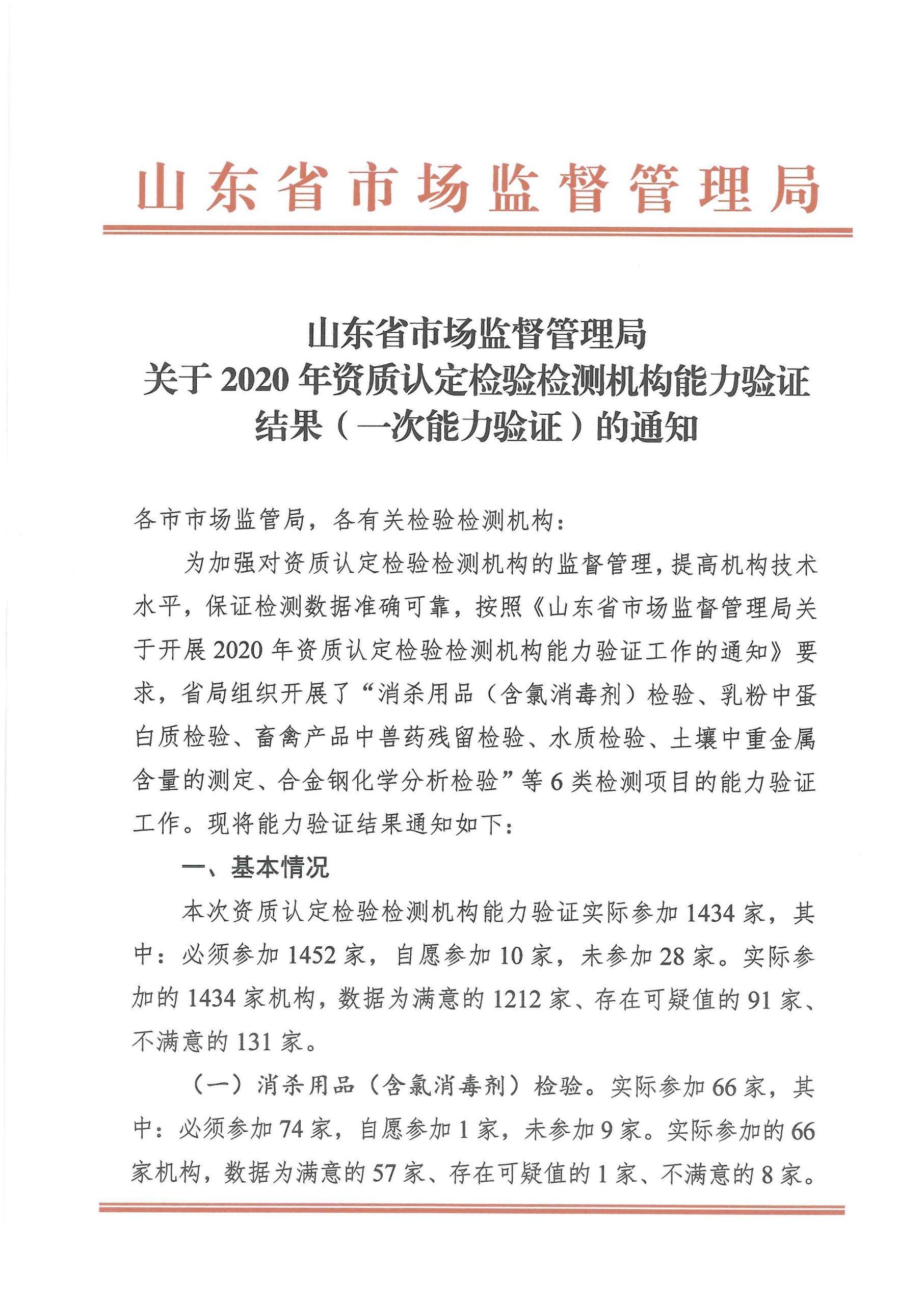 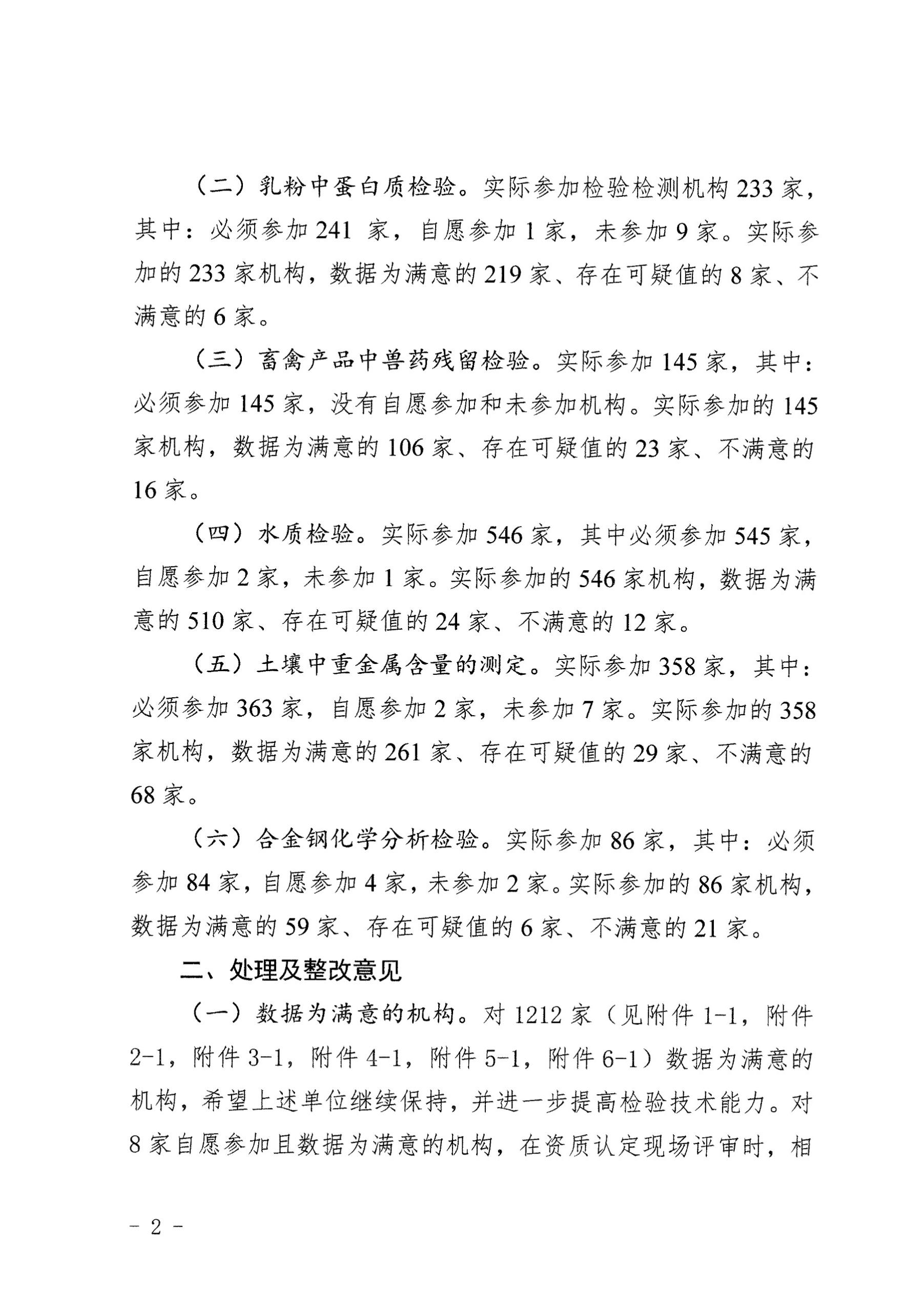 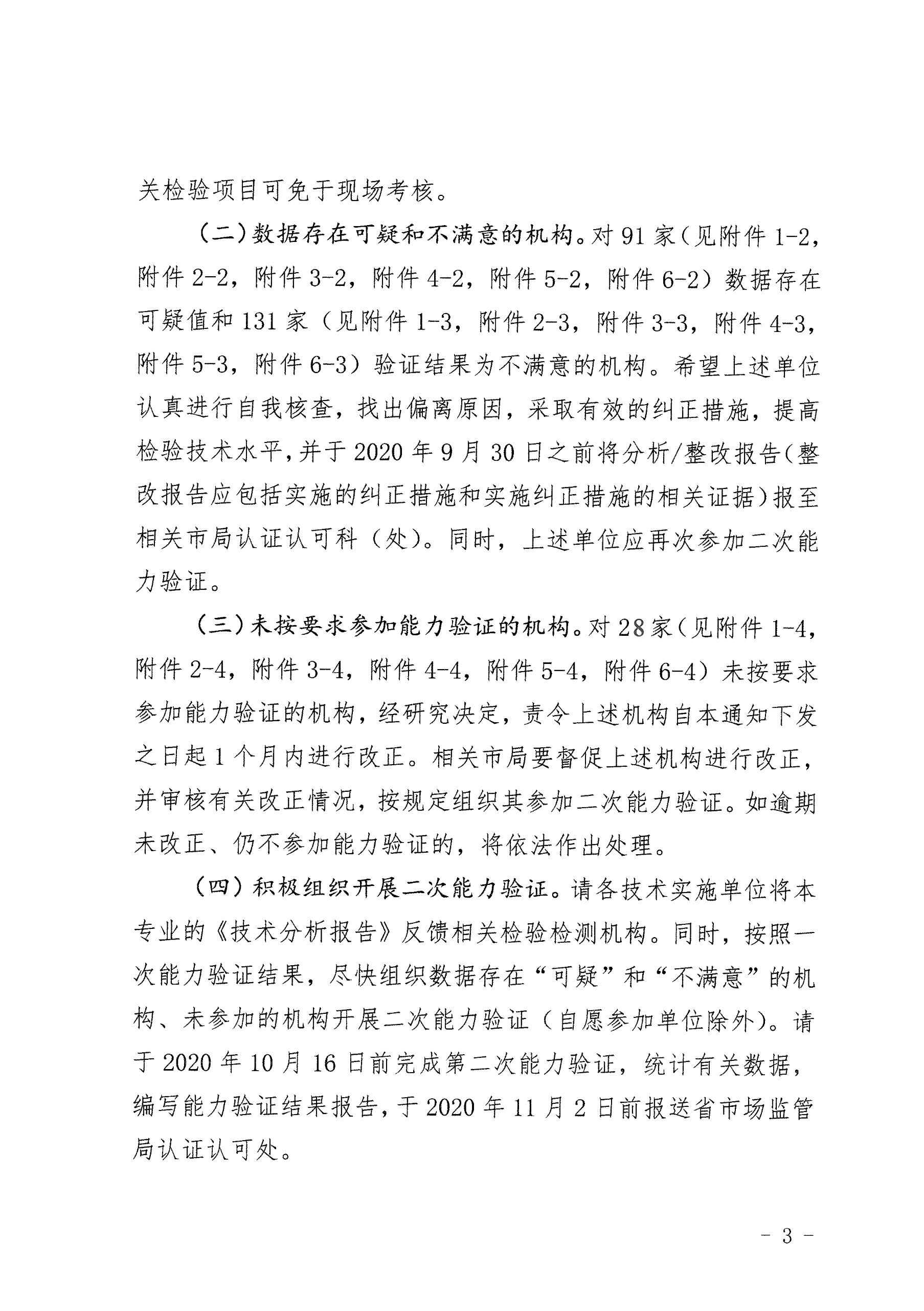 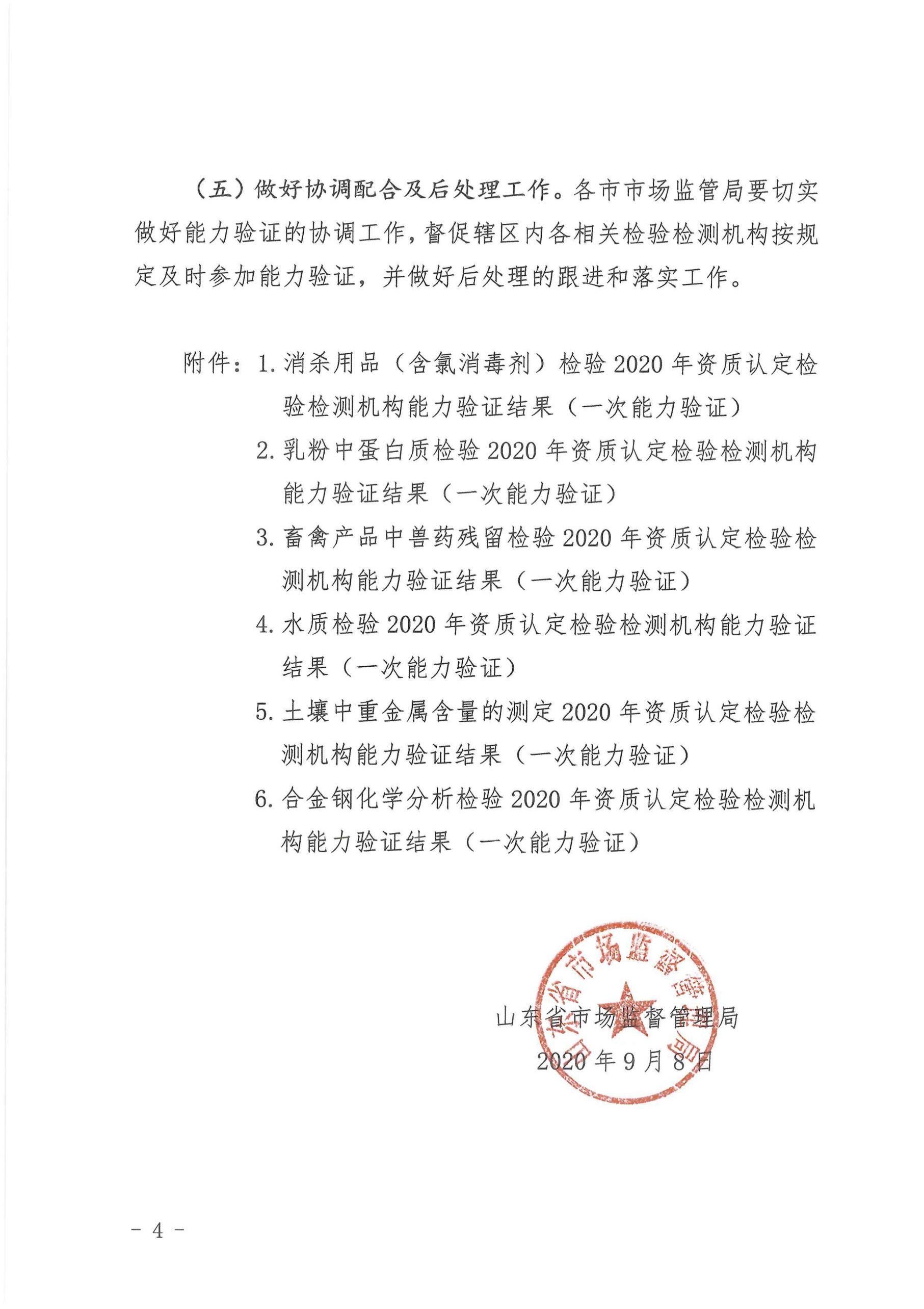 附件1-1消杀用品（含氯消毒剂）检验2020年资质认定检验检测机构能力验证结果（一次能力验证）结果满意的检验检测机构名单备注：表中带 “*”单位为自愿参加机构。附件1-2消杀用品（含氯消毒剂）检验2020年资质认定检验检测机构能力验证结果（一次能力验证）结果存在可疑值的检验检测机构名单附件1-3消杀用品（含氯消毒剂）检验2020年资质认定检验检测机构能力验证结果（一次能力验证）结果不满意的检验检测机构名单附件1-4消杀用品（含氯消毒剂）检验2020年资质认定检验检测机构能力验证结果（一次能力验证）未参加的检验检测机构名单附件2-1乳粉中蛋白质检验2020年资质认定检验检测机构能力验证结果（一次能力验证）结果满意的检验检测机构名单注：标有“*”号的检验检测机构自愿参加本次能力验证计划，该项目未通过资质认定。附件2-2乳粉中蛋白质检验2020年资质认定检验检测机构能力验证结果（一次能力验证）结果存在可疑值的检验检测机构名单附件2-3乳粉中蛋白质检验2020年资质认定检验检测机构能力验证结果（一次能力验证）结果不满意的检验检测机构名单附件2-4乳粉中蛋白质检验2020年资质认定检验检测机构能力验证结果（一次能力验证）未参加的检验检测机构名单附件3-1畜禽产品中兽药残留检验2020年资质认定检验检测机构能力验证结果（一次能力验证）结果满意的检验检测机构名单附件3-2畜禽产品中兽药残留检验2020年资质认定检验检测机构能力验证结果（一次能力验证）结果存在可疑值的检验检测机构名单附件3-3畜禽产品中兽药残留检验2020年资质认定检验检测机构能力验证结果（一次能力验证）结果不满意的检验检测机构名单注：标注“※”机构为未按要求上报数据检验检测机构，结果视为不满意。附件4-1水质检验2020年资质认定检验检测机构能力验证结果（一次能力验证）结果满意的检验检测机构名单备注：表中带“※”的为自愿参加的检验检测机构。附件4-2水质检验2020年资质认定检验检测机构能力验证结果（一次能力验证）结果存在可疑值的检验检测机构名单附件4-3水质检验2020年资质认定检验检测机构能力验证结果（一次能力验证）结果不满意的检验检测机构名单附件4-4水质检验2020年资质认定检验检测机构能力验证结果（一次能力验证）未参加的检验检测机构名单备注：以上检验检测机构未按照要求时间领取考核样品及上报结果。附件5-1土壤中重金属含量的测定2020年资质认定检验检测机构能力验证结果（一次能力验证）结果满意的检验检测机构名单备注：表中代码后带“※”的为自愿参加的检验检测机构。附件5-2土壤中重金属含量的测定2020年资质认定检验检测机构能力验证结果（一次能力验证）结果存在可疑值的检验检测机构名单附件5-3土壤中重金属含量的测定2020年资质认定检验检测机构能力验证结果（一次能力验证）结果不满意的检验检测机构名单备注：表中代码后带“※”的为自愿参加的检验检测机构。附件5-4土壤中重金属含量的测定2020年资质认定检验检测机构能力验证结果（一次能力验证）未参加的检验检测机构名单附件6-1合金钢化学分析检验2020年资质认定检验检测机构能力验证结果（一次能力验证）结果满意的检验检测机构名单备注：※为自愿参加的检验检测机构。附件6-2合金钢化学分析检验2020年资质认定检验检测机构能力验证结果（一次能力验证）结果存在可疑值的检验检测机构名单附件6-3合金钢化学分析检验2020年资质认定检验检测机构能力验证结果（一次能力验证）结果不满意的检验检测机构名单备注：※为自愿参加的检验检测机构。附件6-4合金钢化学分析检验2020年资质认定检验检测机构能力验证结果（一次能力验证）未参加的检验检测机构名单序号检验检测机构名称满意项目1寿光市检验检测中心有效氯、pH2淄博圆通环境检测有限公司有效氯、pH3莱州市检验检测中心有效氯4山东鲁健检测技术服务有限公司有效氯、pH5青岛市华测检测技术有限公司有效氯、pH6山东天元盈康检测评价技术有限公司有效氯、pH7山东精准产品质量检测有限公司有效氯、pH8山东越品检验认证集团有限公司有效氯、pH9烟台市牟平区检验检测中心有效氯10青岛斯坦德检测股份有限公司有效氯、pH11青岛中一监测有限公司有效氯、pH12威海市文登区检验检测中心有效氯13淄博市产品质量监督检验所有效氯14日照市产品质量监督检验所有效氯15青岛市产品质量监督检验研究院有效氯、pH16泰安市天正检测中心有限公司有效氯17山东天弘质量检验中心有限公司有效氯、pH18临淄区检验检测中心有效氯19淄博市疾病预防控制中心有效氯、pH20烟台市产品质量监督检验所有效氯21临沂市疾病预防控制中心有效氯22安丘市检验检测中心有效氯23诸城市检验检测中心有效氯24山东省基本化工产品质量监督检验站有效氯25东营市产品质量监督检验所有效氯26通标标准技术服务(青岛)有限公司有效氯27青岛市室内装饰行业协会室内环境监测中心pH28菏泽市食品药品检验检测研究院有效氯、pH29德州市产品质量标准计量研究院有效氯30济南市产品质量检验院有效氯、pH31滨州市产品质量监督检验所有效氯、pH*32潍坊市产品质量检验所（潍坊市纤维检验所）有效氯、pH33菏泽市产品检验检测研究院有效氯34临沂市产品质量监督检验所有效氯、pH35青岛谱尼测试有限公司有效氯、pH36聊城市产品质量监督检验所有效氯、pH37泰安市产品质量监督检验所有效氯38济宁市产品质量监督检验所有效氯39威海市产品质量监督检验所（国家渔具质量监督检验中心）有效氯40新泰市疾病预防控制中心有效氯41滨州市疾病预防控制中心（滨州市食品安全风险监测评估中心）有效氯42滕州市疾病预防控制中心有效氯43山东腾翔产品质量检测有限公司有效氯、pH44青岛科创质量检测有限公司有效氯、pH45烟台市疾病预防控制中心有效氯、pH46济南铁路疾病预防控制中心有效氯47平阴县疾病预防控制中心有效氯48泰安市疾病预防控制中心有效氯、pH49德州市疾病预防控制中心有效氯、pH50泰安市泰山区疾病预防控制中心有效氯、pH51枣庄市疾病预防控制中心有效氯、pH52威海市疾病预防控制中心有效氯、pH53菏泽盛祥职业卫生检测评价有限公司有效氯、pH54山东鲁卫检测技术有限公司有效氯、pH55泰安市食品药品检验检测研究院pH56日照市疾病预防控制中心有效氯、pH57聊城市疾病预防控制中心*有效氯、pH序号检验检测机构名称可疑项目满意项目序号检验检测机构名称可疑项目满意项目1济南市第二疾病预防控制中心（济南市卫生检测检验中心）pH有效氯序号单位名称可疑项目离群项目满意项目序号单位名称可疑项目离群项目满意项目1山东中捷检测技术有限公司/有效氯pH2青岛市疾病预防控制中心/pH有效氯3济南市疾病预防控制中心/pH有效氯4山东方源检测技术有限公司/pH有效氯5山东中科天健检测技术有限公司/有效氯、pH/6山东泉诚检测技术有限公司/有效氯pH7青岛环湾检测评价股份有限公司/有效氯pH8装谐检测（济宁）有限公司/有效氯/序号检验检测机构名称通过资质认定项目1山东中质华检测试检验有限公司有效氯2济南市章丘区疾病预防控制中心有效氯3海阳市疾病预防控制中心有效氯4济宁市疾病预防控制中心有效氯5山东华正检测有限公司有效氯、pH6枣庄市产品质量监督检验所有效氯7山东丰舜检测评价有限公司有效氯、pH8山东陆桥检测技术股份有限公司有效氯9山东宜维检测有限公司有效氯序号参试代码检验检测机构名称满意项目1安丘市检验检测中心蛋白质2奥迈检测有限公司蛋白质3必维信诺（山东）检测技术有限公司蛋白质4滨州市产品质量监督检验所蛋白质5滨州市疾病预防控制中心蛋白质6滨州市食品药品检验检测中心蛋白质7滨州市沾化区综合检验检测中心蛋白质8长岛海洋生态文明综合试验区检验检测中心蛋白质9昌邑市检验检测中心蛋白质10德州市产品质量标准计量研究院蛋白质11德州市德城区疾病预防控制中心蛋白质12德州市疾病预防控制中心蛋白质13德州市陵城区检验检测中心蛋白质17东平县检验检测中心蛋白质18东营市河口区检验检测中心蛋白质19东营市疾病预防控制中心蛋白质20东营市垦利区检验检测中心蛋白质21东营市食品药品检验中心蛋白质22肥城市疾病预防控制中心(肥城市检验检测中心)蛋白质23高青县检验检测中心蛋白质24山东省农副产品质量检验中心（高青）蛋白质25高唐县疾病预防控制中心蛋白质26冠县检验检测中心蛋白质27广饶县疾病预防控制中心蛋白质28广饶县检验检测中心蛋白质29青岛市产品质量监督检验研究院蛋白质30国家啤酒及饮料质量监督检验中心蛋白质31国检(青岛)检测技术有限公司蛋白质32海阳市疾病预防控制中心蛋白质33海阳市检验检测中心蛋白质34菏泽市疾病预防控制中心蛋白质35菏泽市牡丹区疾病预防控制中心蛋白质36菏泽市食品药品检验检测研究院（检测地址：菏泽市开发区太湖路1999号）蛋白质37菏泽市食品药品检验检测研究院（检测地址：菏泽市开发区郑州路888号）蛋白质38济南市疾病预防控制中心蛋白质39济南市历城区疾病预防控制中心蛋白质40济南市历城区综合检验检测中心蛋白质42济南市章丘区疾病预防控制中心蛋白质43济南市长清区疾病预防控制中心蛋白质44济南市长清区综合检验检测中心蛋白质45济南铁路疾病预防控制中心蛋白质47济宁市食品药品检验检测中心蛋白质48济宁市兖州区检验检测中心蛋白质49嘉祥县检验检测中心蛋白质50金乡县检验检测中心蛋白质51莒南县检验检测中心蛋白质53巨野县检验检测中心蛋白质54莱西市检验检测中心蛋白质55莱阳市检验检测中心蛋白质56莱州市检验检测中心蛋白质57兰陵县检验检测中心蛋白质58乐陵市综合检验检测中心蛋白质59利津县检验检测中心蛋白质60梁山县检验检测中心蛋白质61聊城市产品质量监督检验所蛋白质62聊城市茌平区检验检测中心蛋白质64聊城市科源环保检测服务中心（普通合伙）蛋白质65聊城市食品药品检验检测中心蛋白质66临朐县检验检测中心蛋白质67临沭县检验检测中心蛋白质68临沂市产品质量监督检验所蛋白质69临沂市疾病预防控制中心蛋白质70临沂市食品药品检验检测中心蛋白质71临邑县疾病预防控制中心蛋白质72龙口市检验检测中心蛋白质73蒙阴县检验检测中心蛋白质74南德商品检测（青岛）有限公司蛋白质75宁阳县疾病预防控制中心蛋白质76宁阳县综合检验检测中心蛋白质77诺安实力可商品检验（青岛）有限公司蛋白质78欧陆分析检测技术服务（青岛）有限公司蛋白质79蓬莱市检验检测中心蛋白质80蓬莱市疾病预防控制中心蛋白质81平邑县检验检测中心蛋白质82平度市检验检测中心蛋白质83平阴县综合检验检测中心蛋白质84青岛诚誉食品检测有限公司蛋白质85青岛海润农大检测有限公司（检测地址：青岛市黄岛区望江路23号）蛋白质86青岛海润农大检测有限公司（检测地址：青岛市城阳区长城路700号）蛋白质88青岛京诚检测科技有限公司蛋白质89青岛科创质量检测有限公司蛋白质90青岛谱尼测试有限公司蛋白质91青岛市华测检测技术有限公司蛋白质92青岛市即墨区综合检验检测中心蛋白质93青岛市黄岛区检验检测中心蛋白质94青岛市疾病预防控制中心蛋白质95青岛市食品药品检验研究院蛋白质96青岛顺昌检测评价有限公司蛋白质97青岛元信检测技术有限公司蛋白质98青岛中旭检测检验有限公司蛋白质99青岛中一监测有限公司蛋白质100曲阜市检验检测中心蛋白质101日照健安检测技术服务有限公司蛋白质102山东诺信检测有限公司蛋白质103日照市产品质量监督检验所蛋白质104日照市疾病预防控制中心蛋白质105日照市市场监管检验检测中心蛋白质106荣成市疾病预防控制中心蛋白质107荣成市检验检测中心蛋白质108乳山市疾病预防控制中心(乳山市卫生检测检验中心)蛋白质109乳山市检验检测中心蛋白质110山东安和安全技术研究院有限公司蛋白质111山东安谱检测科技有限公司蛋白质112山东奥戈泰德农牧产品检测有限公司蛋白质113山东拜尔检测股份有限公司蛋白质114山东标准检测技术有限公司蛋白质115山东博锐检验检测有限公司蛋白质116山东鼎科检测技术有限公司蛋白质117山东泛谱检测有限公司蛋白质118山东恒诚检测科技有限公司蛋白质119山东华检检测有限公司蛋白质120山东华盛天同标准技术服务有限公司蛋白质121山东华一检测有限公司蛋白质122山东华箴检测技术有限公司蛋白质123山东嘉源检测技术股份有限公司蛋白质124山东匠造检测有限公司蛋白质125山东蓝城分析测试有限公司蛋白质126山东鲁健检测技术服务有限公司蛋白质127山东鲁岳检测科技有限公司蛋白质128山东陆桥检测技术股份有限公司蛋白质129山东美润检测有限公司蛋白质130山东诺正检测有限公司蛋白质131山东瑞谱检测技术有限公司蛋白质132山东润达检测技术有限公司蛋白质133山东省产品质量检验研究院蛋白质134山东省新世纪检测认证中心有限公司蛋白质135山东圣和振诺检测服务有限公司蛋白质136山东时进检测服务有限公司蛋白质137山东食安检测技术有限公司蛋白质138山东世通检测评价技术服务有限公司蛋白质139山东天衡食品检测有限公司蛋白质140山东天元盈康检测评价技术有限公司蛋白质141山东同济测试科技股份有限公司蛋白质142山东豌豆检测服务有限公司蛋白质143山东五洲检测有限公司蛋白质144山东新佳祥检测技术有限公司蛋白质145山东新泰华高科食品检测有限公司蛋白质146山东医药技师学院 泰山食品药品检测中心蛋白质147山东宜维检测有限公司蛋白质148山东益源检验检测有限公司蛋白质149山东元本检测技术有限公司蛋白质150山东元正检测技术有限公司蛋白质151山东越品检验认证集团有限公司蛋白质152山东职健检测技术有限公司蛋白质153山东中捷检测技术有限公司蛋白质154山东中科恒业检测技术有限公司蛋白质155山东中科新锐检测检验有限公司蛋白质156山东中正食品科技检测有限公司蛋白质157山东中质华检测试检验有限公司蛋白质158山东众合天成检验有限公司蛋白质160寿光市检验检测中心蛋白质161泗水县检验检测中心蛋白质162泰安市产品质量监督检验所蛋白质163泰安市疾病预防控制中心蛋白质164泰安市食品药品检验检测研究院蛋白质165泰安市泰山区疾病预防控制中心蛋白质166郯城县检验检测中心蛋白质167滕州市综合检验检测中心蛋白质168通标标准技术服务（青岛）有限公司蛋白质169天祥（天津）质量技术服务有限公司青岛分公司蛋白质170威海德生技术检测有限公司（检测地址：威海市高新技术开发区双岛路369号）蛋白质171威海德生技术检测有限公司（检测地址：威海市高新技术开发区和兴路1号）蛋白质173威海市食品药品检验检测中心蛋白质174威海市文登区疾病预防控制中心蛋白质175威海市文登区检验检测中心蛋白质176微山县检验检测中心蛋白质178潍坊海润华辰检测技术有限公司蛋白质179潍坊市产品质量检验所（潍坊市纤维检验所）蛋白质180潍坊市检验检测中心蛋白质181汶上县检验检测中心蛋白质182武城县检验检测中心蛋白质183新泰市产品检验检测所蛋白质184新泰市疾病预防控制中心蛋白质185烟台恒正检测咨询服务有限公司蛋白质186烟台联创海越检测有限公司蛋白质187烟台赛普特检测服务有限公司蛋白质188烟台市产品质量监督检验所（检测地址：威海市环翠区双城路99号）蛋白质189烟台市产品质量监督检验所（检测地址：烟台市莱山区新苑路17号）蛋白质190烟台市疾病预防控制中心蛋白质191烟台市牟平区疾病预防控制中心蛋白质192烟台市牟平区检验检测中心蛋白质193烟台市芝罘区疾病预防控制中心蛋白质195阳信县综合检验检测中心蛋白质196沂南县检验检测中心蛋白质197沂水县检验检测中心蛋白质198沂源县检验检测中心蛋白质199鱼台县检验检测中心蛋白质200郓城县检验检测中心蛋白质201禹城市检验检测中心蛋白质202枣庄市产品质量监督检验所蛋白质203枣庄市食品药品检验检测中心蛋白质205招远市疾病预防控制中心蛋白质206招远市检验检测中心蛋白质207中检集团公信安全科技有限公司蛋白质208中维安全检测认证集团有限公司蛋白质209诸城绿安检测有限公司蛋白质210诸城市检验检测中心蛋白质211淄博市博山区疾病预防控制中心蛋白质212淄博市疾病预防控制中心蛋白质213淄博市食品药品检验研究院蛋白质214淄博市周村区疾病预防控制中心蛋白质215淄博市周村区检验检测中心蛋白质216淄博市淄川区疾病预防控制中心蛋白质217邹城市检验检测中心蛋白质218济南市济阳区综合检验检测中心蛋白质219单县检验检测中心蛋白质220青岛市黄岛区疾病预防控制中心蛋白质221平度市疾病预防控制中心蛋白质222胶州市疾病预防控制中心蛋白质223中谱安信（青岛）检测科技有限公司蛋白质225烟台市食品药品检验检测中心蛋白质226沂源县疾病预防控制中心蛋白质227济南市食品药品检验检测中心食品检验所蛋白质228淄博市张店区疾病预防控制中心蛋白质229东营市垦利区疾病预防控制中心蛋白质230莱西市疾病控制中心蛋白质231山东众信食品检测有限公司蛋白质232东营市产品质量监督检验所蛋白质233阿米检测技术有限公司枣庄分公司*蛋白质序号参试代码检验检测机构名称可疑项目14德州市食品药品检验检测中心蛋白质16东阿县检验检测中心蛋白质46济南铁路疾病预防控制中心青岛分中心蛋白质52莒县检验检测中心蛋白质87青岛皓宸环境卫生监测有限公司蛋白质159商河县综合检验检测中心蛋白质177潍坊安食捷检测服务有限公司蛋白质204枣庄市市中区疾病预防控制中心蛋白质序号参试代码检验检测机构名称离群项目15东阿县疾病预防控制中心蛋白质41济南市市中区疾病预防控制中心蛋白质63聊城市疾病预防控制中心蛋白质172威海市疾病预防控制中心蛋白质194阳谷县检验检测中心蛋白质224济南市第二产品质量检验院蛋白质序号检验检测机构名称通过资质认定项目邹城市公共卫生服务中心（邹城市疾病预防控制中心）乳粉中蛋白质青岛市李沧区疾病预防控制中心乳粉中蛋白质济宁嘉元检测技术有限公司乳粉中蛋白质五莲县检验检测中心乳粉中蛋白质汶上县疾病预防控制中心乳粉中蛋白质临沭县疾病预防控制中心乳粉中蛋白质山东中科国检检测服务有限公司乳粉中蛋白质济宁市疾病预防控制中心乳粉中蛋白质山东省食品质量监督检验站（山东省食品发酵工业研究设计院）乳粉中蛋白质序号检验检测机构名称满意项目1青岛市产品质量监督检验研究院恩诺沙星、环丙沙星2威海市文登区检验检测中心恩诺沙星、环丙沙星3山东华检检测有限公司恩诺沙星、环丙沙星4青岛顺昌检测评价有限公司恩诺沙星、环丙沙星5山东鼎科检测技术有限公司恩诺沙星、环丙沙星6青岛海润农大检测有限公司（城阳区长城路）恩诺沙星、环丙沙星7青岛海润农大检测有限公司（黄岛区望江路）恩诺沙星、环丙沙星8广饶县检验检测中心恩诺沙星、环丙沙星9山东格林检测股份有限公司恩诺沙星、环丙沙星10淄博市周村区检验检测中心恩诺沙星、环丙沙星11寿光市检验检测中心恩诺沙星、环丙沙星12龙口市检验检测中心恩诺沙星、环丙沙星13山东省畜产品质量检测中心恩诺沙星、环丙沙星14山东省产品质量检验研究院恩诺沙星、环丙沙星15青岛市华测检测技术有限公司恩诺沙星、环丙沙星16山东泛谱检测有限公司恩诺沙星、环丙沙星17山东时进检测服务有限公司恩诺沙星、环丙沙星18德州市疾病预防控制中心恩诺沙星、环丙沙星19临沂市食品药品检验检测中心恩诺沙星、环丙沙星20威海市食品药品检验检测中心恩诺沙星、环丙沙星21菏泽市食品药品检验检测研究院（太湖路）恩诺沙星、环丙沙星22山东省食品药品检验研究院恩诺沙星、环丙沙星23泗水县检验检测中心恩诺沙星、环丙沙星24山东众合天成检验有限公司恩诺沙星、环丙沙星25山东天衡食品检测有限公司恩诺沙星、环丙沙星26淄博市食品药品检验研究院恩诺沙星、环丙沙星27山东中正食品科技检测有限公司恩诺沙星、环丙沙星28山东天元盈康检测评价技术有限公司恩诺沙星、环丙沙星29乳山市检验检测中心恩诺沙星、环丙沙星30诸城绿安检测有限公司恩诺沙星、环丙沙星31烟台市产品质量监督检验所恩诺沙星、环丙沙星32山东世通检测评价技术服务有限公司恩诺沙星、环丙沙星33山东五洲检测有限公司恩诺沙星、环丙沙星34欧陆分析检测技术服务（青岛）有限公司恩诺沙星、环丙沙星35山东同济测试科技股份有限公司恩诺沙星、环丙沙星36烟台市食品药品检验检测中心恩诺沙星、环丙沙星37山东匠造检测有限公司恩诺沙星、环丙沙星38滕州市综合检验检测中心恩诺沙星、环丙沙星39莒南县检验检测中心恩诺沙星、环丙沙星40邹城市检验检测中心恩诺沙星、环丙沙星41日照健安检测技术服务有限公司恩诺沙星、环丙沙星42日照市市场监管检验检测中心恩诺沙星、环丙沙星43山东省新世纪检测认证中心有限公司恩诺沙星、环丙沙星44青岛科创质量检测有限公司恩诺沙星、环丙沙星45山东华一检测有限公司恩诺沙星、环丙沙星46诺安实力可商品检验（青岛）有限公司恩诺沙星、环丙沙星47山东豌豆检测服务有限公司恩诺沙星、环丙沙星48滨州市产品质量监督检验所恩诺沙星、环丙沙星49青岛谱尼测试有限公司恩诺沙星、环丙沙星50平度市检验检测中心恩诺沙星51聊城市产品质量监督检验所恩诺沙星、环丙沙星52高密市检验检测中心恩诺沙星、环丙沙星53天祥（天津）质量技术服务有限公司青岛分公司恩诺沙星、环丙沙星54新泰市产品检验检测所恩诺沙星、环丙沙星55山东博锐检验检测有限公司恩诺沙星、环丙沙星56通标标准技术服务（青岛）有限公司恩诺沙星、环丙沙星57济南市历城区综合检验检测中心恩诺沙星、环丙沙星58东营市食品药品检验中心恩诺沙星、环丙沙星59中维安全检测认证集团有限公司恩诺沙星、环丙沙星60奥迈检测有限公司恩诺沙星、环丙沙星61潍坊海润华辰检测技术有限公司恩诺沙星、环丙沙星62山东益源检验检测有限公司恩诺沙星、环丙沙星63山东润达检测技术有限公司恩诺沙星、环丙沙星64山东蓝城分析测试有限公司恩诺沙星、环丙沙星65山东华盛天同标准技术服务有限公司恩诺沙星、环丙沙星66潍坊市检验检测中心恩诺沙星、环丙沙星67沂水县检验检测中心恩诺沙星、环丙沙星68山东嘉源检测技术股份有限公司恩诺沙星、环丙沙星69必维信诺（山东）检测技术有限公司恩诺沙星、环丙沙星70潍坊安食捷检测服务有限公司恩诺沙星、环丙沙星71济宁市食品药品检验检测中心恩诺沙星、环丙沙星72山东职健检测技术有限公司恩诺沙星、环丙沙星73山东标准检测技术有限公司恩诺沙星、环丙沙星74山东宜维检测有限公司恩诺沙星、环丙沙星75济南市畜产品质量安全监测中心（济南市兽药饲料质量检验所）恩诺沙星、环丙沙星76山东康维食品检测有限公司恩诺沙星、环丙沙星77曲阜市检验检测中心恩诺沙星、环丙沙星78山东恒诚检测科技有限公司恩诺沙星、环丙沙星79沂南县检验检测中心恩诺沙星、环丙沙星80临淄区检验检测中心恩诺沙星、环丙沙星81中谱安信（青岛）检测科技有限公司恩诺沙星、环丙沙星82山东安谱检测科技有限公司恩诺沙星、环丙沙星83山东华箴检测技术有限公司恩诺沙星、环丙沙星84山东众信食品检测有限公司恩诺沙星、环丙沙星85潍坊市产品质量检验所(潍坊市纤维检验所)恩诺沙星、环丙沙星86山东鲁健检测技术服务有限公司恩诺沙星、环丙沙星87聊城市食品药品检验检测中心恩诺沙星、环丙沙星88山东晟华检测技术有限公司恩诺沙星、环丙沙星89山东中质华检测试检验有限公司恩诺沙星、环丙沙星90国检（青岛）检测技术有限公司恩诺沙星、环丙沙星91山东越品检验认证集团有限公司恩诺沙星、环丙沙星92利津县检验检测中心恩诺沙星、环丙沙星93山东拜尔检测股份有限公司恩诺沙星、环丙沙星94青岛元信检测技术有限公司恩诺沙星、环丙沙星95安丘市检验检测中心恩诺沙星、环丙沙星96山东美润检测有限公司恩诺沙星、环丙沙星97日照市东港区检验检测中心 （日照市农产品质量安全检验检测中心）恩诺沙星、环丙沙星98青岛中一监测有限公司恩诺沙星、环丙沙星99滨州市食品药品检验检测中心恩诺沙星、环丙沙星100山东元正检测技术有限公司恩诺沙星、环丙沙星101山东诺信检测有限公司恩诺沙星、环丙沙星102阿米检测技术有限公司枣庄分公司恩诺沙星、环丙沙星103威海德生技术检测有限公司(双岛路)恩诺沙星、环丙沙星104武城县检验检测中心恩诺沙星、环丙沙星105山东中科恒业检测技术有限公司恩诺沙星、环丙沙星106山东圣和振诺检测服务有限公司恩诺沙星、环丙沙星序号检验检测机构名称可疑项目满意项目1山东中捷检测技术有限公司恩诺沙星环丙沙星2高青县检验检测中心恩诺沙星环丙沙星3蒙阴县检验检测中心恩诺沙星环丙沙星4德州市食品药品检验检测中心恩诺沙星环丙沙星5梁山县检验检测中心恩诺沙星、环丙沙星/6山东食安检测技术有限公司恩诺沙星环丙沙星7济宁市东运农产品检测股份有限公司恩诺沙星环丙沙星8日照市产品质量监督检验所环丙沙星恩诺沙星9济南市食品药品检验检测中心食品检验所恩诺沙星、环丙沙星/10青岛菲优特检测有限公司环丙沙星恩诺沙星11威海德生技术检测有限公司 （和兴路）恩诺沙星环丙沙星12山东诺正检测有限公司环丙沙星恩诺沙星13青岛万福质量检测有限公司环丙沙星恩诺沙星14烟台杰科检测服务有限公司环丙沙星恩诺沙星15烟台联创海越检测有限公司环丙沙星恩诺沙星16阳信县综合检验检测中心环丙沙星恩诺沙星17山东新佳祥检测技术有限公司环丙沙星恩诺沙星18菏泽市食品药品检验检测研究院（郑州路）恩诺沙星环丙沙星19青岛京诚检测科技有限公司恩诺沙星环丙沙星20山东瑞谱检测技术有限公司恩诺沙星环丙沙星21汶上县检验检测中心恩诺沙星环丙沙星22荣成市检验检测中心恩诺沙星环丙沙星23山东陆桥检测技术股份有限公司恩诺沙星、环丙沙星/序号检验检测机构名称不满意项目可疑项目满意项目1青岛诚誉食品检测有限公司恩诺沙星/环丙沙星2东营市垦利区检验检测中心恩诺沙星环丙沙星/3山东元本检测技术有限公司环丙沙星/恩诺沙星4诸城市检验检测中心环丙沙星/恩诺沙星5东营市河口区检验检测中心恩诺沙星/环丙沙星6莒县检验检测中心恩诺沙星/环丙沙星7南德商品检测（青岛）有限公司环丙沙星/恩诺沙星8烟台赛普特检测服务有限公司恩诺沙星、环丙沙星//9泰安市食品药品检验检测研究院恩诺沙星环丙沙星/10青岛市即墨区综合检验检测中心环丙沙星恩诺沙星/11济南市疾病预防控制中心环丙沙星/恩诺沙星12肥城市疾病预防控制中心（肥城市检验检测中心）恩诺沙星/环丙沙星13青岛市食品药品检验研究院恩诺沙星、环丙沙星//14平邑县检验检测中心环丙沙星/恩诺沙星15山东中科新锐检测检验有限公司环丙沙星/恩诺沙星16青岛市黄岛区检验检测中心※恩诺沙星、环丙沙星//序号检验检测机构代码检验检测机构名称满意项目11夏津县环境监测站化学需氧量22德州市陵城区环境保护监测站化学需氧量33山东龙信监测科技有限公司化学需氧量45东营兴达环境检测技术有限公司化学需氧量56烟台市清洁能源检测中心有限公司化学需氧量67山东碧清检测技术咨询服务有限公司化学需氧量78烟台净朗测试有限公司化学需氧量89烟台鲁东分析测试有限公司化学需氧量910青岛衡立环境技术研究院有限公司化学需氧量1011山东新佳祥检测技术有限公司化学需氧量1113德州市科正水质检测有限公司化学需氧量1214山东恒诚检测科技有限公司化学需氧量1315山东同济测试科技股份有限公司化学需氧量1416山东安和安全技术研究院有限公司化学需氧量1517寿光市检验检测中心化学需氧量1618山东匠造检测有限公司化学需氧量1719山东拓恒安全技术咨询服务有限公司化学需氧量1820山东嘉敏环境检测有限公司化学需氧量1922山东威瑞信试验检测有限公司化学需氧量2023山东蓝城分析测试有限公司化学需氧量2124山东中瑞全兴检测技术有限公司化学需氧量2225山东国环立宏检测有限公司化学需氧量2326山东朗润环境检测有限公司化学需氧量2427山东正实环保科技有限公司化学需氧量2528山东瑞昌检测评价技术有限公司化学需氧量2629山东科建检测服务有限公司化学需氧量2730山东水岳检验检测有限公司化学需氧量2831山东汇成环保科技有限公司化学需氧量2933德州市农产品质量检测中心化学需氧量3034山东恒辉环保科技有限公司化学需氧量3135山东天元盈康检测评价技术有限公司化学需氧量3236青岛中一监测有限公司化学需氧量3337管控环境（技术）山东有限公司化学需氧量3439山东北国检测技术服务有限公司化学需氧量3540东营市自来水公司水质检测中心化学需氧量3641威海德生技术检测有限公司化学需氧量3742山东捷润检测有限公司（山东省潍坊市奎文区文化南路齐鲁创智园3号楼）化学需氧量3843山东清风环境检测有限公司化学需氧量3944山东绿洲检测有限公司化学需氧量4045禹城市环境监测站化学需氧量4146山东华箴检测技术有限公司化学需氧量4247山东绿洁环境检测有限公司化学需氧量4348中维安全检测认证集团有限公司化学需氧量4450山东省产品质量检验研究院化学需氧量4552山东嘉誉测试科技有限公司化学需氧量4653国检（青岛）检测技术有限公司化学需氧量4754山东齐明澄宇环保服务有限公司化学需氧量4855山东捷润检测有限公司（山东省昌邑市柳疃镇柳龙路）化学需氧量4956乐陵市环境监测站化学需氧量5057山东安特检测有限公司化学需氧量5158庆云县环境保护监测站化学需氧量5260 青岛新纪元检测评价有限公司化学需氧量5361安纳赛斯检测科技(山东)有限公司化学需氧量5462山东德信检测技术服务有限公司化学需氧量5563山东鼎众检测技术有限公司化学需氧量5664山东恒利检测技术有限公司化学需氧量5765山东修瑞德质量检测技术有限公司化学需氧量5866山东奥戈泰德农牧产品检测有限公司化学需氧量5967山东众合天成检验有限公司化学需氧量6068国衡环境监测有限公司化学需氧量6169山东蓝一检测技术有限公司化学需氧量6270山东华瑞翔检测技术有限公司化学需氧量6371山东众益源环境检测有限公司化学需氧量6472山东标谱检测技术有限公司化学需氧量6573山东职健检测技术有限公司化学需氧量6674淄博立唯检测技术有限公司化学需氧量6775山东致合必拓环保科技有限公司化学需氧量6876山东华博检测有限公司化学需氧量6977荣成市检验检测中心化学需氧量7079青岛众瑞环境检测有限公司化学需氧量7180山东省滨州生态环境监测中心化学需氧量7281山东省临沂生态环境监测中心化学需氧量7382淄博环益环保检测有限公司化学需氧量7483威海高晟海洋技术服务有限公司化学需氧量7585青岛维堪质量检测有限公司（青岛市高新区火炬路50号）化学需氧量7686青岛维堪质量检测有限公司（青岛市胶州市胶州湾产业基地长江路西侧）化学需氧量7787山东腾翔产品质量检测有限公司化学需氧量7888山东蓝昕环保测试分析有限公司化学需氧量7989山东永妥职业环境检测有限公司化学需氧量8090济宁瑞康环境监测评价有限公司化学需氧量8192诸城市检验检测中心化学需氧量8293山东省地质矿产勘查开发局第四地质大队（山东省第四地质矿产勘查院）实验测试中心化学需氧量8394山东鼎诺检测有限公司化学需氧量8495昌邑市检验检测中心化学需氧量8596齐河县环境保护监测站化学需氧量8697聊城市疾病预防控制中心化学需氧量8798烟台市海洋环境监测预报中心化学需氧量8899滨州金淼水质检测有限公司化学需氧量89100山东蓝普检测技术有限公司化学需氧量90101滕州市环境监测站化学需氧量91102山东信华环境检测有限公司化学需氧量92103潍坊水利水质检测有限公司化学需氧量93104邹平市生态环境监控中心化学需氧量94105山东天正质量检测有限公司化学需氧量95106淄川区环境监测站化学需氧量96107博山区环境监测站化学需氧量97108平邑县检验检测中心化学需氧量98109山东智信达检测技术服务有限公司化学需氧量99110山东五洲检测有限公司化学需氧量100111山东宜达环境检测有限公司化学需氧量101113武城县环境保护监测站化学需氧量102114山东建树环境监测有限公司化学需氧量103115山东三益环境测试分析有限公司（枣庄高新区兴城街道宁波路258号）化学需氧量104116青岛环湾检测评价股份有限公司化学需氧量105117烟台恒正检测咨询服务有限公司化学需氧量106118山东三益环境测试分析有限公司（济南市高新区舜风路322号）化学需氧量107119山东中检理化环境技术有限公司化学需氧量108121平原县环境监测站化学需氧量109122临邑县环境保护监测站化学需氧量110123山东华安检测技术有限公司化学需氧量111124山东聊和环保科技有限公司化学需氧量112125山东惠鲁检测技术服务有限公司化学需氧量113126山东省德州生态环境监测中心化学需氧量114127山东鲁为检测技术服务有限公司化学需氧量115128沂水县检验检测中心化学需氧量116129山东鲁岳检测科技有限公司化学需氧量117130山东国正检测认证有限公司化学需氧量118131山东大洲环境检测有限公司化学需氧量119132潍坊市方正理化检测有限公司化学需氧量120133华正检测中心有限公司化学需氧量121134蓬莱市海洋环境监测站化学需氧量122135山东省地质矿产勘查开发局八O一水文地质工程地质大（山东省地矿工程勘察院）实验室化学需氧量123136山东昊鑫检测技术有限公司化学需氧量124137山东标准检测技术有限公司化学需氧量125138青岛易科检测科技有限公司化学需氧量126139山东天一检测技术有限公司化学需氧量127140山东鲁控检测有限公司化学需氧量128142山东省基本化工产品质量监督检验站化学需氧量129143荣成市水质监测有限公司化学需氧量130144潍坊益生检测评价有限公司化学需氧量131146青岛国茂环境检测有限公司化学需氧量132147山东中捷检测技术有限公司化学需氧量133148山东快头鹰检测技术有限公司化学需氧量134149青岛皓宸环境卫生监测有限公司化学需氧量135150山东科泰环境监测有限公司化学需氧量136151山东拜尔检测股份有限公司化学需氧量137152山东诚臻检测有限公司化学需氧量138153山东精诚检测技术有限公司化学需氧量139154烟台联创海越检测有限公司化学需氧量140155青岛地质工程勘察院（青岛地质勘查开发局）实验室化学需氧量141156山东华检检测有限公司化学需氧量142157山东中泽环境检测有限公司化学需氧量143159莱西市环境监测站化学需氧量144160青岛京诚检测科技有限公司化学需氧量145161梁山县检验检测中心化学需氧量146162山东华正检测有限公司化学需氧量147163沂南县检验检测中心化学需氧量148164淄博国源检测有限公司化学需氧量149165烟台市莱阳环境监控中心化学需氧量150166青岛诚锦和检测有限公司化学需氧量151167山东省青岛生态环境监测中心化学需氧量152168青岛聚致信检测有限公司化学需氧量153169山东中质华检测试检验有限公司化学需氧量154170山东蔚沃检测评价技术服务有限公司化学需氧量155171东营市汇科工程质量检测有限公司化学需氧量156172蒙阴县环境监测站化学需氧量157173聊城市茌平区环境监控中心化学需氧量158174淄博市环境保护局张店分局环境监测站化学需氧量159175山东绿城环境监测有限公司化学需氧量160176山东骁然检测有限公司化学需氧量161177山东奥维诺检测技术有限公司化学需氧量162178山东天智环境监测有限公司化学需氧量163179滕州中科检测技术有限公司化学需氧量164180青岛市水利工程质量检测中心1化学需氧量165182青岛市水利工程质量检测中心2化学需氧量166183山东正润环境检测技术服务有限公司化学需氧量167184山东志衡环境检测有限公司化学需氧量168185山东尚石环境检测有限公司化学需氧量169186山东德环检测技术有限公司化学需氧量170187山东嘉源检测技术股份有限公司化学需氧量171188山东德诺检测技术服务有限公司化学需氧量172189青岛海科检测有限公司化学需氧量173191山东水发检测技术服务有限公司化学需氧量174192山东环林检测技术服务有限公司化学需氧量175193庆云县环庆环境检测有限公司化学需氧量176194山东豌豆检测服务有限公司化学需氧量177195青岛优邦检验检测有限公司化学需氧量178196山东合盈检测科技有限公司化学需氧量179198潍坊科大检测有限公司化学需氧量180199山东骏羚环境检测有限公司化学需氧量181200潍坊众泰职业环境检测有限公司化学需氧量182202山东越品检验认证集团有限公司化学需氧量183203山东海倍特检测有限公司化学需氧量184204山东巴瑞环境检测股份有限公司化学需氧量185205山东华标检测评价有限公司化学需氧量186206临淄区检验检测中心化学需氧量187208青岛华通检测评价有限公司化学需氧量188209沂水县环境保护局环境保护监测站化学需氧量189210枣庄市水质检测中心化学需氧量190211合力万康科技有限公司化学需氧量191212山东华晟环境检测有限公司化学需氧量192213山东鼎安检测技术有限公司化学需氧量193214沂源县润源水质检测有限公司化学需氧量194215威海市文登区环境监控中心化学需氧量195216安丘市检验检测中心化学需氧量196217山东润景检测有限公司化学需氧量197218济南浩宏伟业检测技术有限公司化学需氧量198219山东鲁环检测科技有限公司化学需氧量199220山东博川环境检测有限公司化学需氧量200221山东陆桥检测技术股份有限公司化学需氧量201222山东省临沭县环境保护监测站化学需氧量202223青岛公卫方圆检测有限公司化学需氧量203225滕州市产品质量监督检验所化学需氧量204226烟台振徳环境监测有限公司化学需氧量205227泰安市泰山区环境保护监测站化学需氧量206228山东弘正检测技术有限公司化学需氧量207229山东中昇华检认证检测有限公司化学需氧量208230山东华谱检测技术有限公司化学需氧量209231山东省地质矿产勘查开发局第八地质大队（山东省第八地质矿产勘查院）实验测试中心化学需氧量210232山东信德检测有限公司化学需氧量211233昌达环境监测（山东）有限公司化学需氧量212234日照志安安全技术有限公司化学需氧量213235青岛市华测检测技术有限公司化学需氧量214236山东宏博检测技术有限公司化学需氧量215237潍坊久力环境保护监测有限公司化学需氧量216238青岛市宇驰检测技术有限公司化学需氧量217239山东缗衡计量检测有限公司化学需氧量218240青岛市即墨区综合检验检测中心化学需氧量219241山东碧鲁环保科技有限公司化学需氧量220242山东广信工程试验检测集团有限公司化学需氧量221244山东中再生环境检测有限公司化学需氧量222245山东华鉴工程检测有限公司化学需氧量223246山东信泽环境检测有限公司化学需氧量224247乳山市检验检测中心化学需氧量225248山东安培检测评价有限公司化学需氧量226249山东中正食品科技检测有限公司化学需氧量227250山东天弘质量检验中心有限公司化学需氧量228252淄博圆通环境检测有限公司化学需氧量229253桓台县环境监测站化学需氧量230254泰和阳明（青岛）检测有限公司化学需氧量231255山东唯真测试分析有限公司化学需氧量232256山东中博环境检测有限公司化学需氧量233257山东环安检测科技有限公司化学需氧量234258山东凯瑞检测有限公司化学需氧量235259山东大华检测技术有限公司化学需氧量236261青岛康环检测科技有限公司化学需氧量237262山东圆衡检测科技有限公司化学需氧量238263济宁富美环境检测检验有限公司化学需氧量239264青岛市室内装饰行业协会室内环境监测中心化学需氧量240265山东新绿地检测有限公司化学需氧量241266山东博丰环境检测有限公司化学需氧量242267潍坊市环科院环境检测有限公司化学需氧量243268山东诺正检测有限公司化学需氧量244269山东方信环境检测有限公司化学需氧量245270泰安三英环境安全检测有限公司化学需氧量246271山东恒准中测环保技术有限公司化学需氧量247272泰安市岱岳区环境保护监测站化学需氧量248273淄博市疾病预防控制中心化学需氧量249274牟平区检验检测中心化学需氧量250275山东省水利工程建设质量与安全检测中心站化学需氧量251276淄博齐韵水质检测有限公司化学需氧量252277蓬莱市检验检测中心化学需氧量253278山东东晟环境检测有限公司化学需氧量254279山东天衡食品检测有限公司化学需氧量255280滨州市诚信建设工程检测有限公司化学需氧量256281郯城县检验检测中心化学需氧量257282郯城县环境监测站化学需氧量258283青岛市环境保护局李沧分局环境监测站化学需氧量259284山东省物化探勘查院岩矿测试中心化学需氧量260285济宁市汶上生态环境监控中心化学需氧量261286通标标准技术服务(青岛)有限公司化学需氧量262287山东悦铭环保科技有限公司化学需氧量263288山东省新世纪检测认证中心有限公司化学需氧量264289青岛海润农大检测有限公司化学需氧量265290平度市环境监测站化学需氧量266291华夏安健检测评价技术服务有限公司化学需氧量267292山东析正环保科技有限公司化学需氧量268293山东省煤田地质局第五勘探队分析测试中心化学需氧量269294山东安谱检测科技有限公司化学需氧量270295兰陵县检验检测中心化学需氧量271296山东聚友环境监测有限公司化学需氧量272297山东无棣金土地环境检测有限公司化学需氧量273298济南市章丘区环境保护监测站化学需氧量274299山东凯翔环境检验检测有限公司化学需氧量275300山东环测环境科技有限公司化学需氧量276301冠县环境监控中心化学需氧量277302潍坊市嘉源水质监测中心化学需氧量278303日照市水务水环境科技有限公司化学需氧量279304山东省日照生态环境监测中心化学需氧量280305山东道邦检测科技有限公司化学需氧量281306济宁市邹城生态环境监控中心化学需氧量282307山东国立环境检测科技股份有限公司化学需氧量283308青岛呈蓝环境检测有限公司化学需氧量284309淄博市环境保护局周村分局环境监测站化学需氧量285310淄博同济环境检测有限公司化学需氧量286312高青县检验检测中心化学需氧量287313山东省农副产品质量检验中心（高青）化学需氧量288315山东吉环环境科技有限公司化学需氧量289316临沂市沂南县环境监控中心化学需氧量290317东营国华环境检测有限公司化学需氧量291318长岛海洋文明综合试验区海洋环境监测中心化学需氧量292319鱼台县环境监测站化学需氧量293320山东省济宁生态环境监测中心（山东省南四湖东平湖流域生态环境监测中心）化学需氧量294321潍坊市市政公用事业服务中心-潍坊市公用事业产品服务质量监测中心化学需氧量295322潍坊信博理化检测有限公司化学需氧量296323山东鑫涟环境检测股份有限公司化学需氧量297324潍坊市盛垣检测科技有限公司化学需氧量298325山东山川环保技术服务有限公司化学需氧量299326山东盛洋检测有限公司化学需氧量300327山东博锐检验检测有限公司化学需氧量301328山东宜维检测有限公司化学需氧量302329青岛益康源职业安全服务有限公司化学需氧量303330山东尚沃检测技术有限公司化学需氧量304331山东省鲁南地质工程勘察院（山东省地勘局第二地质大队）实验测试中心化学需氧量305332济宁市任城生态环境监控中心化学需氧量306333山东国评检测服务有限公司化学需氧量307334山东谱源环境检测有限公司化学需氧量308335青岛中旭检测检验有限公司化学需氧量309336山东世纪纵横检测有限公司化学需氧量310337山东省淄博生态环境监测中心化学需氧量311338山东佳诺检测股份有限公司（威海经济技术开发区九龙湾花园12-20）化学需氧量312339山东佳诺检测股份有限公司（威海市文登区汕头路279号）化学需氧量313340高青县环境监测站化学需氧量314341莘县环境监控中心化学需氧量315342烟台恒和检测科技有限公司化学需氧量316343昌邑天元嘉汇环境科技有限公司化学需氧量317344高密市环境监测站化学需氧量318345青岛谱尼测试有限公司化学需氧量319346青岛科大绿色化工检验检测技术服务有限公司化学需氧量320347青岛盛庆源环境检测有限公司化学需氧量321348山东志行环境检测有限公司化学需氧量322349沂源县环境监测站化学需氧量323350东营市农产品质量监督检测中心化学需氧量324351山东潍科检测服务有限公司化学需氧量325352山东省烟台生态环境监测中心化学需氧量326353山东新泰华高科食品检测有限公司化学需氧量327354山东鲁卫检测技术有限公司化学需氧量328355青岛聚东环境检测有限公司化学需氧量329356莒县清泉水质检测有限公司化学需氧量330357山东捷骋检验检测有限公司化学需氧量331358山东新石器检测有限公司化学需氧量332359东营市胜丰职业卫生检测评价有限责任公司化学需氧量333361滨州丝路能源环境检测科技有限公司化学需氧量334363淄博市临淄区环境监测站化学需氧量335364山东华度检测有限公司化学需氧量336365山东品冠检测技术服务有限公司化学需氧量337366必维信诺(山东)检测技术有限公司化学需氧量338367菏泽盛祥职业卫生检测评价有限公司化学需氧量339368济宁市兖州区环境保护监测站化学需氧量340369无棣县环境监测站化学需氧量341370青岛斯八达分析测试有限公司化学需氧量342371济南市长清区环境监测站化学需氧量343372济宁市农产品质量监督检测中心化学需氧量344373青岛市环境保护局崂山分局环境监测站化学需氧量345375山东文达检测技术有限公司化学需氧量346376山东环赢检验检测有限公司化学需氧量347377青岛市城阳区水质检测中心化学需氧量348378济南市槐荫环境监控中心化学需氧量349379山东万众检测技术有限公司化学需氧量350380山东鼎立环境检测有限公司化学需氧量351381山东中清环境检测有限公司化学需氧量352382山东信质检测有限公司化学需氧量353383烟台市产品质量监督检验所化学需氧量354384山东东特环境检测技术有限公司化学需氧量355385聊城水务水质检测有限公司化学需氧量356386聊城欧高环境检测中心化学需氧量357387沾化区生态环境监控中心化学需氧量358388山东省冶金产品质量监督检验站有限公司化学需氧量359389蒙阴县检验检测中心化学需氧量360390山东国飞环境检测有限公司化学需氧量361391山东鲁蒙检测有限公司化学需氧量362392山东鲁美克环境工程有限公司化学需氧量363393德州市爱科特检验服务有限公司化学需氧量364394聊城市科源环保检测服务中心（普通合伙）化学需氧量365395山东博谱检测科技有限公司化学需氧量366396乳山市环境监控中心化学需氧量367397山东华之洁环境工程有限公司化学需氧量368398山东鲁健检测技术服务有限公司化学需氧量369399枣庄市山亭区自来水公司贵和水质检测站化学需氧量370400青岛市环境保护局高新技术产业开发区分局环境监测站化学需氧量371401山东省聊城生态环境监测中心化学需氧量372402山东中泰环境检测有限公司化学需氧量373403聊城市安科安全生产教育科技中心化学需氧量374404济南康左医药科技有限公司化学需氧量375405※莱芜市环境保护科学研究所有限公司化学需氧量376407山东合泰检测技术服务有限公司化学需氧量377408菏泽市牡丹区恒精环境检测有限公司化学需氧量378409山东贝塔环境检测技术有限公司化学需氧量379410淄博谱瑞水质检测有限公司化学需氧量380411中国冶金地质总局山东局测试中心化学需氧量381412青岛环境卫生监测中心化学需氧量382413山东城控检测技术有限公司化学需氧量383414烟台道恩环境检测评价有限公司化学需氧量384415青岛市环境保护局市北分局监测站化学需氧量385416寿光市环境监测站化学需氧量386417武城县检验检测中心化学需氧量387418青岛中博华科检测科技有限公司化学需氧量388419滨州市产品质量监督检验所化学需氧量389420中国建材检验认证集团枣庄有限公司化学需氧量390421山东派瑞环境保护监测有限公司化学需氧量391422山东标至信节能环保技术服务有限公司化学需氧量392424青岛市环境保护局城阳分局环境监测站化学需氧量393425招远市农业质量监督检验测试中心化学需氧量394426枣庄市市中区环境监测站化学需氧量395428山东松翰检测技术有限公司化学需氧量396429山东科霖项目管理咨询有限公司化学需氧量397430山东洁衍特检测有限公司化学需氧量398431山东衡泰检测有限公司化学需氧量399432山东正诺检测有限公司化学需氧量400433青岛欧标检测技术服务有限公司化学需氧量401434山东泉诚检测技术有限公司化学需氧量402435青岛元信检测技术有限公司化学需氧量403436山东双威检测科技有限公司化学需氧量404437新泰市环境监测站化学需氧量405438青岛市环境保护科学研究院环境监测中心化学需氧量406439山东益大清源检测技术有限公司化学需氧量407440山东明君计量检测技术有限责任公司化学需氧量408441济宁国信环境监测有限公司化学需氧量409442潍坊优特检测服务有限公司化学需氧量410443商河县环境监测站化学需氧量411444临朐县环境保护监测站化学需氧量412445宁阳县环境保护监测站化学需氧量413446肥城市环境监测站化学需氧量414447东平县环境保护局(东平县环境监测站)化学需氧量415448齐鲁师范学院分析检测中心化学需氧量416449潍坊海润华辰检测技术有限公司化学需氧量417450青州市环境保护监测站化学需氧量418452青岛市环境保护局市南分局环境监测站化学需氧量419453山东绿水青山检测科技有限公司化学需氧量420454青岛菲优特检测有限公司化学需氧量421456烟台市城市供水水质监测有限公司化学需氧量422457烟台市城市排水监测站（烟台市芝罘区西海岸南套子湾水厂）化学需氧量423458烟台市城市排水监测站（烟台市高新区西谭家泊子村辛安河污水厂）化学需氧量424459威海市水务水质检测中心有限公司化学需氧量425460山东科建质量检测评价技术有限公司化学需氧量426461荣成市环境监控中心化学需氧量427462山东中科天健检测技术有限公司化学需氧量428463济南金航环保检测科技有限公司化学需氧量429464青岛国泰检测科技有限公司化学需氧量430465山东金禾环保检测有限公司化学需氧量431466聊城市环科院检测有限公司化学需氧量432467山东祥和职业环境检测有限公司化学需氧量433468山东旭正检测技术有限公司化学需氧量434469山东钰祥环境检测有限公司化学需氧量435471山东微谱检测技术有限公司化学需氧量436472山东时方检测技术有限公司化学需氧量437473山东中环检验检测有限公司化学需氧量438474济宁市金乡生态环境监控中心化学需氧量439475山东奥斯瑞特检验检测有限公司化学需氧量440476济南铁路疾病预防控制中心化学需氧量441477五莲润信水质检测有限公司化学需氧量442478山东省泰安生态环境监测中心化学需氧量443479青岛新和融检测有限公司化学需氧量444481山东中瑞环保科技有限公司化学需氧量445482山东新时代环境检测科技有限公司化学需氧量446484潍坊金润理化检测有限公司化学需氧量447485山东省东营生态环境监测中心化学需氧量448486潍坊市友源环境检测有限公司化学需氧量449487临沂和邦环境检测有限公司化学需氧量450488单县环境保护监测站化学需氧量451489东明县环保局环境监测站化学需氧量452490郓城县环境保护局环境监测站化学需氧量453491鄄城县环境监测站化学需氧量454492曹县环境监测站化学需氧量455493山东省菏泽生态环境监测中心化学需氧量456494菏泽同惠环境检测有限公司化学需氧量457495成武县环境监测站化学需氧量458497巨野县环境保护监测站化学需氧量459498菏泽市定陶区环境保护监测站化学需氧量460499菏泽市牡丹区环境监测站化学需氧量461500山东胜安检测技术有限公司化学需氧量462501济南鲁验环境检测有限公司化学需氧量463502莒南县环境监测站化学需氧量464504烟台市莱山区环境监测站化学需氧量465506山东省地质矿产勘查开发局第五地质大队（山东省第五地质矿产勘查院）实验室化学需氧量466507山东民佑检测科技有限公司化学需氧量467508兰陵县环境监测站化学需氧量468510山东君成环境检测有限公司化学需氧量469511山东纯久检测科技有限公司化学需氧量470512山东邦林检测有限公司化学需氧量471513招远市环境保护监测站化学需氧量472514山东省潍坊生态环境监测中心化学需氧量473515山东元通监测有限公司化学需氧量474516山东天辰检测技术服务有限公司化学需氧量475517※山东汉诚检测技术有限公司化学需氧量476518莒县环境监测站化学需氧量477519山东省农业科学院农业资源与环境研究所山东省植物营养与肥料重点实验室化学需氧量478520山东龙腾泉环境检测有限公司化学需氧量479521山东泰诺检测科技有限公司化学需氧量480522济南万安检测评价技术有限公司化学需氧量481523淄博安瑞水质检测中心化学需氧量482524山东碧轩环境检测有限公司化学需氧量483525山东智方检测服务有限公司化学需氧量484526山东泰山安评环境检测有限公司化学需氧量485527山东国润环境检测有限公司化学需氧量486528山东经纬检测技术有限公司化学需氧量487529山东顺源环境检测有限公司化学需氧量488530山东省环玶监测有限公司化学需氧量489531山东省核工业二四八地质大队实验室化学需氧量490532山东中成环境技术服务有限公司化学需氧量491533山东省威海生态环境监测中心化学需氧量492534青岛益众检测检测有限公司化学需氧量493535济南市济阳区综合检验检测中心化学需氧量494536山东惠利尔检验检测有限公司化学需氧量495537山东省环科院环境检测有限公司化学需氧量496538高密市银洋农村供水水质检测中心化学需氧量497539山东省分析测试中心化学需氧量498540山东华霖检测有限公司化学需氧量499541山东省济南生态环境监测中心化学需氧量500542即墨市环境保护监测站化学需氧量501543山东微标检测服务有限公司化学需氧量502545山东科源检测技术有限公司化学需氧量503546山东瑞创环境科技有限公司化学需氧量504548胶州市环境保护局环境监测站化学需氧量505549青岛中润监测有限公司化学需氧量506550济宁森泽环保科技有限责任公司化学需氧量507552山东万晟检测评价技术有限公司化学需氧量508554山东省鲁环生态环境检测评估中心化学需氧量509555山东金特检测技术有限公司化学需氧量510557山东方源检测技术有限公司化学需氧量序号机构代码检验检测机构名称可疑项目14山东百斯特职业安全监测评价有限公司化学需氧量212山东华一检测有限公司化学需氧量338青岛驭腾测试技术有限公司化学需氧量447山东省地质矿产勘查开发局第六地质大队（山东省第六地质矿产勘查院）实验室化学需氧量549山东凯宁环保科技有限公司化学需氧量651山东泽元检测技术有限公司化学需氧量759中检集体公信安全科技有限公司化学需氧量878山东益源检验检测有限公司化学需氧量984宁津县环境监测站化学需氧量1091山东正衡测试技术有限责任公司化学需氧量11120青岛市环境保护局黄岛分局环境监测中心化学需氧量12141山东蕙尔检测技术有限公司化学需氧量13181山东万健监测有限公司化学需氧量14251青岛顺昌检测评价有限公司化学需氧量15260阳谷县环境保护监测站化学需氧量16314山东普洛赛斯检测科技有限公司化学需氧量17360山东正源检测科技有限公司化学需氧量18362淄博高新技术产业开发区环境监测站化学需氧量19374五莲县环境监测站化学需氧量20406山东百益检测技术有限公司化学需氧量21483烟台赛普特检测服务有限公司化学需氧量22503烟台市牟平环境监控中心化学需氧量23509威海市产品质量监督检验所（国家渔具质量监督检验中心）化学需氧量24551山东省枣庄生态环境监测中心化学需氧量序号机构代码检验检测机构名称离群项目121海阳市海洋与渔业综合服务中心化学需氧量232山东方杰环境检测有限公司化学需氧量3112山东合创环保科技有限公司化学需氧量4197山东九盛检测科技有限公司化学需氧量5207山东正通环保科技有限公司化学需氧量6224齐鲁质量鉴定有限公司化学需氧量7243威海蓝润检测科技有限公司化学需氧量8311烟台市蓬莱环境监控中心化学需氧量9423诸城市环境保护监测站化学需氧量10427山东绿萌检测技术有限公司化学需氧量11544山东明睿环境检测有限公司化学需氧量12553济南市天桥环境监控中心化学需氧量序号机构代码检验检测机构名称通过资质认定项目1470山东医药技师学院泰山食品药品检测中心化学需氧量序号检验检测机构代码检验检测机构名称满意项目1001山东华谱检测技术有限公司铅、镉、铜、锌2002山东省滨州生态环境监测中心铅、镉、铜、锌3003山东碧清检测技术咨询服务有限公司铅、镉、铜、锌4004山东安和安全技术研究院有限公司铅、镉、铜、锌5005山东百斯特职业安全监测评价有限公司铅、镉、铜、锌6007山东匠造检测有限公司 铅、镉、铜、锌7008烟台市清洁能源检测中心有限公司铅、镉、铜、锌8009青岛衡立环境技术研究院有限公司铅、镉、铜、锌9011山东华一检测有限公司铅、镉、铜、锌10012寿光市检验检测中心铅、镉、铜、锌11013山东同济测试科技股份有限公司铅、镉、铜、锌12015山东国环立宏检测有限公司铅、镉、铜、锌13016山东中瑞全兴检测技术有限公司铅、镉、铜、锌14017山东水岳检验检测有限公司铅、镉、铜、锌15018山东威瑞信试验检测有限公司铅、镉16019山东科建检测服务有限公司铅、镉、铜、锌17020潍坊久力环境保护监测有限公司铅、镉、铜、锌18021山东正实环保科技有限公司铅、镉、铜、锌19023济宁市农产品质量监督检测中心铅、镉、铜、锌20026山东汇成环保科技有限公司铅、镉、铜、锌21027东营兴达环境检测技术有限公司铅、镉、铜、锌22028山东蓝城分析测试有限公司铅、镉、铜、锌23031山东职健检测技术有限公司铅、镉、铜、锌24033山东华箴检测技术有限公司铅、镉、铜、锌25034山东腾翔产品质量检测有限公司铅、镉、铜、锌26035青岛中一监测有限公司铅、镉、铜、锌27036国检（青岛）检测技术有限公司铅、镉28038山东省农业科学院农业质量标准与检测技术研究所铅、镉29039山东安特检测有限公司铅、镉、铜、锌30040德州市农产品质量检测中心铅、镉、铜、锌31041青岛新纪元检测评价有限公司铅、镉、铜、锌32042山东恒利检测技术有限公司铅、镉、铜、锌33044济宁瑞康环境监测评价有限公司铅、镉、铜、锌34045国衡环境监测有限公司铅、镉、铜、锌35047山东捷润检测有限公司（检测地址：山东省潍坊市奎文区文化南路2600号齐鲁创智园3号楼6楼）铅、镉、铜、锌36048山东嘉源检测技术股份有限公司铅、镉、铜、锌37051山东致合必拓环保科技有限公司铅、镉、铜、锌38052山东鲁岳检测科技有限公司铅、镉、铜、锌39053山东修瑞德质量检测技术有限公司铅、镉、铜、锌40054山东北国检测技术服务有限公司铅、镉41056青岛维堪质量检测有限公司（检测地址：青岛市高新区火炬路50号）铅、镉42057山东省地质矿产勘查开发局第八地质大队（山东省第八地质矿产勘查院）实验测试中心铅、镉43058诸城市检验检测中心铅、镉44060淄博环益环保检测有限公司铅、镉、铜、锌45061荣成市检验检测中心铅、镉46062山东恒诚检测科技有限公司铅、镉、铜、锌47063山东省地质矿产勘查开发局第四地质大队（山东省第四地质矿产勘查院）实验测试中心铅、镉、铜、锌48064山东蓝普检测技术有限公司铅、镉、铜、锌49065沂南县检验检测中心镉、铜50066山东省基本化工产品质量监督检验站铅、镉、铜、锌51067山东永妥职业环境检测有限公司铅、镉、铜、锌52070山东建树环境监测有限公司铅、镉、铜、锌53071山东三益环境测试分析有限公司铅、镉、铜、锌54072山东鼎诺检测有限公司铅、镉、铜、锌55076青岛维堪质量检测有限公司（检测地址：青岛市胶州市上合示范区生态大道与创新大道交叉口）铅、镉、铜、锌56077山东合创环保科技有限公司铅、镉、铜、锌57079山东宜达环境检测有限公司铅、镉、铜、锌58080山东五洲检测有限公司铅、镉、铜、锌59082山东国正检测认证有限公司铅、镉、铜、锌60083烟台鲁东分析测试有限公司铅、镉、铜、锌61084山东唯真测试分析有限公司 铅、镉、铜、锌62086山东众合天成检验有限公司铅、镉、铜、锌63087山东中检理化环境技术有限公司铅、镉、铜、锌64088青岛易科检测科技有限公司铅、镉、铜、锌65089山东天一检测技术有限公司铅、镉、铜、锌66093山东精诚检测技术有限公司铅、镉、铜、锌67094山东中捷检测技术有限公司铅、镉、铜、锌68097山东快头鹰检测技术有限公司铅、镉、铜、锌69098山东越品检验认证集团有限公司铅、镉70099山东鲁控检测有限公司铅、镉、铜、锌71100潍坊益生检测评价有限公司铅、镉、铜、锌72101滕州市产品质量监督检验所铅、镉73102山东华检检测有限公司 铅、镉、铜、锌74103济宁市东运农产品检测股份有限公司铅、镉、铜、锌75104潍坊市方正理化检测有限公司铅、镉、铜、锌76105淄博国源检测有限公司铅、镉、铜77106山东华正检测有限公司铅、镉、铜、锌78108山东省产品质量检验研究院（检测地址：山东省济南市山大北路81号）铅、镉、铜、锌79109山东省产品质量检验研究院（检测地址：山东省济南市经十东路31000号综合检测大厅）铅、镉、铜、锌80110青岛京诚检测科技有限公司铅、镉、铜、锌81111东营市汇科工程质量检测有限公司铅、镉82112平邑县检验检测中心铅、镉83113山东省青岛生态环境监测中心铅、镉、铜、锌84114山东中质华检测试检验有限公司 铅、镉、铜、锌85115淄博市疾病预防控制中心铅、镉86116山东中泽环境检测有限公司铅、镉、铜、锌87119山东诚臻检测有限公司铅、镉、铜、锌88120山东豌豆检测服务有限公司铅、镉、铜、锌89123中谱安信（青岛）检测科技有限公司铅、镉90124山东尚石环境检测有限公司铅、镉、铜、锌91128山东德环检测技术有限公司铅、镉、铜、锌92133山东骏羚环境检测有限公司铅、镉、铜、锌93134山东正润环境检测技术服务有限公司铅、镉、铜、锌94135山东润景检测有限公司铅、镉、铜、锌95138山东华标检测评价有限公司铅、镉、铜、锌96139临淄区检验检测中心铅、镉97140青岛优邦检验检测有限公司铅、镉、铜、锌98141山东时进检测服务有限公司铅、镉99142青岛华通检测评价有限公司铅、镉、铜、锌100143山东谱源环境检测有限公司铅、镉、铜、锌101146山东鼎安检测技术有限公司铅、镉、铜、锌102148日照志安安全技术有限公司铅、镉、铜、锌103149山东华鉴工程检测有限公司铅、镉、铜、锌104150青岛公卫方圆检测有限公司镉105151招远市农业质量监督检验测试中心铅、镉、铜、锌106152山东中昇华检认证检测有限公司铅、镉、铜、锌107154山东海倍特检测有限公司铅、镉、铜、锌108155山东缗衡计量检测有限公司铅、镉109156青岛市华测检测技术有限公司铅、镉、铜、锌110158山东中正食品科技检测有限公司铅、镉、铜、锌111160山东中再生环境检测有限公司铅、镉、铜、锌112161威海蓝润检测科技有限公司铅、镉、铜、锌113162潍坊科大检测有限公司铅、镉、铜、锌114163青岛顺昌检测评价有限公司 铅、镉、铜、锌115166山东省农副产品质量检验中心（高青）铅、镉116167泰和阳明（青岛）检测有限公司铅、镉、铜、锌117168山东天弘质量检验中心有限公司铅、镉、铜、锌118169济南浩宏伟业检测技术有限公司铅、镉、铜、锌119170青岛康环检测科技有限公司铅、镉、铜、锌120171山东蔚沃检测评价技术服务有限公司铅、镉、铜、锌121172淄博圆通环境检测有限公司铅、镉、铜、锌122174山东环安检测科技有限公司铅、镉、铜、锌123175潍坊市环科院环境检测有限公司铅、镉、铜、锌124177潍坊信博理化检测有限公司铅、镉、铜、锌125178烟台恒和检测科技有限公司铅、镉、铜、锌126179山东诺正检测有限公司铅、镉、铜、锌127180齐鲁质量鉴定有限公司铅、镉、铜、锌128183烟台市牟平区检验检测中心铅、镉129184山东东晟环境检测有限公司铅、镉、铜、锌130185山东环赢检验检测有限公司铅、镉、铜、锌131187山东省物化探勘查院岩矿测试中心铅、镉、铜、锌132189山东省煤田地质局第五勘探队分析测试中心铅、镉、铜、锌133190通标标准技术服务（青岛）有限公司铅、镉、铜、锌134191兰陵县检验检测中心铅、镉135192山东鲁环检测科技有限公司铅、镉、铜、锌136193山东安谱检测科技有限公司铅、镉、铜、锌137194青岛海润农大检测有限公司铅、镉138196华夏安健检测评价技术服务有限公司铅、镉、铜、锌139197山东省新世纪检测认证中心有限公司铅、镉140198山东无棣金土地环境检测有限公司铅、镉、铜、锌141199山东省日照生态环境监测中心铅、镉、铜、锌142200青岛呈蓝环境检测有限公司铅、镉、铜、锌143201山东道邦检测科技有限公司铅、镉、铜、锌144202山东博锐检验检测有限公司铅、镉145203日照市东港区检验检测中心铅、镉146204山东国立环境检测科技股份有限公司铅、镉、铜、锌147205肥城市疾病预防控制中心（肥城市检验检测中心）铅、镉148206山东普洛赛斯检测科技有限公司铅、镉、铜、锌149207山东省济宁生态环境监测中心（山东省南四湖东平湖流域生态环境监测中心）铅、镉150208山东吉环环境科技有限公司铅、镉、铜、锌151209山东盛洋检测有限公司铅、镉、铜、锌152212山东尚沃检测技术有限公司铅、镉、铜、锌153213汶上县检验检测中心铅、镉154214山东宜维检测有限公司铅、镉、铜、锌155216山东国评检测服务有限公司铅、镉、铜、锌156217青岛谱尼测试有限公司铅、镉、铜、锌157218山东汉诚检测技术有限公司铅、镉、铜、锌158219山东省淄博市生态环境监测中心铅、镉、铜、锌159220东营市农产品质量监督检测中心铅、镉160221高密市环境监测站铅、铜、锌161222山东新石器检测有限公司铅、镉、铜、锌162224菏泽市产品检验检测研究院铅、镉163225东营市胜丰职业卫生检测评价有限责任公司铅、镉、铜、锌164227青岛聚东环境检测有限公司铅、镉、铜、锌165230山东广信工程试验检测集团有限公司铅、镉、铜、锌166231菏泽盛祥职业卫生检测评价有限公司铅、铜、锌167232必维信诺（山东）检测技术有限公司铅、镉、铜、锌168233山东品冠检测技术服务有限公司铅、镉、铜、锌169234烟台市产品质量监督检验所铅、镉170235山东万众检测技术有限公司铅、镉、铜、锌171240山东鲁美克环境工程有限公司铅、镉、铜172242山东博谱检测科技有限公司铅、镉、铜、锌173243聊城市科源环保检测服务中心（普通合伙）铅、镉、铜、锌174244青岛元信检测技术有限公司铅、镉175245山东鲁健检测技术服务有限公司铅、镉176246潍坊市友源环境检测有限公司铅、镉、铜、锌177247寿光市环境监测站铅、镉、铜、锌178248聊城市安科安全生产教育科技中心铅、镉、铜、锌179249山东瑞创环境科技有限公司铅、镉180250山东明睿环境检测有限公司铅、镉、铜181252山东信泽环境检测有限公司铅、镉、铜、锌182253山东合泰检测技术服务有限公司铅、镉183254日照市建设工程质量检测站有限公司※铅、镉、铜、锌184255山东省烟台生态环境监测中心铅、镉、铜、锌185256山东贝塔环境检测技术有限公司铅、镉、铜、锌186257青岛环境卫生监测中心铅、镉、铜、锌187258滨州市昱泰检测有限公司铅、镉、铜188259山东城控检测技术有限公司铅、镉、铜、锌189261莒县检验检测中心铅、镉190262青岛中博华科检测科技有限公司铅、镉、铜、锌191265济宁富美环境检测检验有限公司铅、镉192269山东科霖项目管理咨询有限公司铅、镉、铜、锌193270中国冶金地质总局山东局测试中心铅、镉、铜、锌194273临沭县检验检测中心铅、镉195275蓬莱市检验检测中心 铅、镉、铜、锌196276青岛市环境保护科学研究院环境监测中心铅、镉、铜、锌197277山东明君计量检测技术有限责任公司铅、镉、铜、锌198278莱芜市环境保护科学研究所有限公司铅、镉、铜、锌199279潍坊优特检测服务有限公司铅、镉、铜、锌200281山东新农夫环境检测修复有限公司铅、镉、铜、锌201282潍坊海润华辰检测技术有限公司铅、镉、铜、锌202283山东省地质矿产勘查开发局第六地质大队（山东省第六地质矿产勘查院）实验室铅、镉、铜、锌203284山东省聊城生态环境监测中心铅、镉、铜、锌204285山东中衡环境检测有限公司铅、镉、铜、锌205286烟台市城市排水监测站铅、镉206287山东科建质量检测评价技术有限公司铅、镉、铜、锌207290济南市环境研究院土壤实验室铅、镉、铜、锌208292聊城市环科院检测有限公司铅、镉、铜、锌209293山东微谱检测技术有限公司铅、镉、铜、锌210294山东时方检测技术有限公司铅、镉211295济南市农产品质量检测中心铅、镉212297山东旭正检测技术有限公司铅、镉、铜、锌213298山东中瑞环保科技有限公司铅、镉、铜、锌214299山东省东营生态环境监测中心铅、镉、铜、锌215300诺安实力可商品检验（青岛）有限公司铅、镉、铜、锌216301潍坊金润理化检测有限公司铅、镉、铜、锌217302山东省菏泽生态环境监测中心铅、镉、铜、锌218304济南鲁验环境检测有限公司铅、镉、铜、锌219306德州市疾病预防控制中心铅、镉、铜、锌220307山东世通检测评价技术服务有限公司铅、镉221308山东民佑检测科技有限公司铅、镉、铜、锌222309山东君成环境检测有限公司铅、镉、铜、锌223310山东泉诚检测技术有限公司铅、镉、铜、锌224311山东纯久检测科技有限公司铅、镉、铜、锌225312山东省潍坊生态环境监测中心铅、镉、铜、锌226313山东邦林检测有限公司铅、镉、铜、锌227314山东元通监测有限公司铅、镉228315山东天辰检测技术服务有限公司铅、镉、铜、锌229316聊城市产品质量监督检验所铅、镉、铜、锌230317山东龙腾泉环境检测有限公司铅、镉、铜、锌231318山东省农业科学院农业资源与环境研究所山东省植物营养与肥料重点实验室铅、镉232319济南万安检测评价技术有限公司铅、镉、铜、锌233320山东智方检测服务有限公司铅、镉、铜、锌234322山东佳诺检测股份有限公司铅、镉、铜、锌235323山东泰诺检测科技有限公司铅、镉、铜、锌236324山东奥斯瑞特检验检测有限公司铅、镉237325青岛诚誉食品检测有限公司铅、镉238328山东经纬检测技术有限公司铅、镉、铜、锌239329山东国润环境检测有限公司铅、镉、铜、锌240330山东省泰安生态环境监测中心铅、镉、铜、锌241331山东中成环境技术服务有限公司铅、镉、铜、锌242332山东省环玶监测有限公司铅、镉、铜、锌243333山东陆桥检测技术股份有限公司铅、镉、铜、锌244334山东顺源环境检测有限公司铅、镉、铜、锌245335蓬莱市疾病预防控制中心铅、镉246337山东省核工业二四八地质大队实验室铅、镉、铜、锌247338山东神盾环境测评有限公司铅、镉、铜、锌248339山东省威海生态环境监测中心铅、镉、铜、锌249345济南市济阳区综合检验检测中心铅、镉250346山东省环科院环境检测有限公司铅、镉、铜、锌251348山东省分析测试中心铅、镉、铜、锌252349山东省济南生态环境监测中心铅、镉、铜、锌253351山东省核工业二七三地质大队实验室铅、镉254352山东科诺玛检测技术有限公司铅、镉255353山东华安检测技术有限公司铅、镉、铜、锌256354山东微标检测服务有限公司铅、镉257355山东科源检测技术有限公司铅、镉、铜、锌258356山东省地质矿产勘查开发局第一地质大队（山东省第一地质矿产勘查院）实验室铅、镉、铜、锌259357山东蓝一检测技术有限公司铅、镉、铜、锌260358山东融洽检测技术有限公司铅、镉、铜、锌261359山东省枣庄生态环境监测中心铅、镉序号检验检测机构代码检验检测机构名称可疑项目满意项目1006烟台净朗测试有限公司镉、铜铅、锌2010山东新佳祥检测技术有限公司铜铅、镉、锌3049山东华博检测有限公司铜铅、镉、锌4050山东捷润检测有限公司（检测地址：山东省昌邑市柳疃镇柳龙路柳疃污水厂）锌铅、镉、铜5055威海市产品质量监督检验所（国家渔具质量监督检验中心）铅镉6059青岛众瑞环境检测有限公司镉铅、铜、锌7096青岛皓宸环境卫生监测有限公司锌铅、镉、铜8107郯城县检验检测中心铅镉9122山东合盈检测科技有限公司锌铅、镉、铜10137山东绿洲检测有限公司镉、铜铅、锌11145莱州市检验检测中心镉铅、铜、锌12176山东博丰环境检测有限公司锌铅、镉、铜13181山东恒准中测环保技术有限公司铅镉14182山东方信环境检测有限公司铜铅、镉、锌15195山东拜尔检测股份有限公司镉铅16211淄博同济环境检测有限公司铜铅、镉、锌17223山东捷骋检验检测有限公司铜铅、镉、锌18236聊城欧高环境检测中心锌铅、镉、铜19238山东省冶金产品质量监督检验站有限公司铅镉、铜、锌20251山东信质检测有限公司镉铅、铜、锌21266临沂市农业质量检测中心镉铅22267山东洁衍特检测有限公司镉铅、铜、锌23272山东双威检测科技有限公司铅镉24289山东祥和职业环境检测有限公司铅镉、铜、锌25296青岛新和融检测有限公司镉铅、铜、锌26305山东正源检测科技有限公司锌镉、铜27336青岛市宇驰检测技术有限公司铅镉28343青岛市农业科学研究院中心实验室锌铅、镉、铜29347山东华盛天同标准技术服务有限公司镉铅序号检验检测机构代码检验检测机构名称离群项目可疑项目满意项目1014山东环林检测技术服务有限公司铅、铜、锌/镉2022山东标谱检测技术有限公司铅、镉/铜、锌3024山东绿水青山检测科技有限公司镉/铅、铜、锌4025中维安全检测认证集团有限公司镉/铅、铜、锌5029威海德生技术检测有限公司镉/铅6032山东凯宁环保科技有限公司铅、镉、铜/锌7037中检集团公信安全科技有限公司铅、铜/镉、锌8043山东奥戈泰德农牧产品检测有限公司铅、镉//9046山东恒辉环保科技有限公司铜、锌/铅、镉10068青岛聚致信检测有限公司镉/铅、铜、锌11069山东钰祥环境检测有限公司镉、铜/铅12073烟台恒正检测咨询服务有限公司铅、镉/锌13074山东聊和环保科技有限公司铅/镉、铜、锌14075山东嘉誉测试科技有限公司锌铅、铜镉15078山东智信达检测技术服务有限公司镉/铅、铜、锌16081山东天元盈康检测评价技术有限公司铅镉铜、锌17085华正检测中心有限公司铅锌镉、铜18090山东正衡测试技术有限责任公司铅、镉、铜、锌//19091山东润鲁建筑材料检测技术服务有限公司 镉/铅20092山东省德州生态环境监测中心镉铜、锌铅21095山东科泰环境监测有限公司铜铅镉、锌22117山东天智环境监测有限公司镉/铅、铜、锌23118山东骁然检测有限公司锌铅镉、铜24121滕州中科检测技术有限公司铜镉、锌铅25125山东万健监测有限公司铅、镉锌铜26126山东德诺检测技术服务有限公司镉、锌/铅、铜27127山东志衡环境检测有限公司铅、镉/铜、锌28129青岛海科检测有限公司镉/铅、铜、锌29130山东奥维诺检测技术有限公司镉/铅、铜、锌30131庆云县环庆环境检测有限公司镉锌铅、铜31132山东九盛检测科技有限公司铜/铅、镉、锌32136山东巴瑞环境检测股份有限公司铅、铜、锌/镉33144山东天正质量检测有限公司镉/铅34147商河县综合检验检测中心铅、镉//35153山东大洲环境检测有限公司锌/铅、铜36157昌达环境监测（山东）有限公司镉/铅、铜、锌37159山东中清环境检测有限公司镉/铅、铜、锌38164山东凯瑞检测有限公司铅、镉//39165山东正通环保科技有限公司镉、铜、锌铅/40173山东圆衡检测科技有限公司镉锌铅、铜41186山东天衡食品检测有限公司铜/铅、镉、锌42188山东志行环境检测有限公司铅、镉/铜、锌43210潍坊众泰职业环境检测有限公司锌/铅、镉、铜44215青岛中旭检测检验有限公司锌铅镉、铜45226滨州丝路能源环境检测科技有限公司铅/镉、铜、锌46228山东山川环保技术服务有限公司镉、锌/铅、铜47229山东华度检测有限公司铅镉铜、锌48237山东鼎立环境检测有限公司锌铜铅、镉49239蒙阴县检验检测中心铅、镉//50241山东国飞环境检测有限公司锌/铅、镉、铜51260山东省鲁环生态环境检测评估中心 锌铅铜52263山东派瑞环境保护监测有限公司锌铅、镉铜53264山东标至信节能环保技术服务有限公司镉/铅、铜、锌54268※阿米检测技术有限公司枣庄分公司铅/镉、铜、锌55271莒南县检验检测中心镉/铅56274山东衡泰检测有限公司铜/铅、镉、锌57280中国建材检验认证集团枣庄有限公司锌铜铅、镉58288济南金航环保检测科技有限公司镉/铅、铜、锌59291山东金禾环保检测有限公司镉铜铅、锌60303山东胜安检测技术有限公司铜镉铅、锌61321聊城市臻实检测技术有限公司铅、镉//62326青岛盛庆源环境检测有限公司铅、镉、锌/铜63327山东泰山安评环境检测有限公司铅、锌/镉、铜64340中弘生态环保（山东）有限责任公司铅铜、锌镉65341青岛益众检测有限公司镉、铜、锌铅/66342山东惠利尔检验检测有限公司铅铜、锌镉67344山东省交通科学研究院铅锌镉、铜68350山东华霖检测有限公司铅镉、锌铜序号检验检测机构名称通过资质认定项目1山东暄和环境检测有限公司铅、镉2山东熠辉检测技术有限公司铅、镉3山东腾凯环境监测有限公司铅、镉4山东中熙环境检测服务有限公司铅、镉、铜、锌5山东省建筑工程质量检验检测中心有限公司铅、镉、铜、锌6淄川区环境监测站铅、镉7山东省煤田地质规划勘察研究院环境检测中心铅、镉、铜、锌序号检验检测机构代码检验检测机构名称满意项目103青岛精锐检测有限公司C、Si、Mn、P、S206德州市产品质量标准计量研究院C、Si、Mn、P、S307山东精准产品质量检测有限公司C、Si、Mn、P、S408莱阳市建筑工程质量监督检测站C、Si、Mn、P、S509山东品冠检测技术服务有限公司C、Si、Mn、P、S610山东省特种设备检验研究院有限公司C、Si、Mn、P、S711青岛理正建设科技有限公司C、Si、Mn812山东省石油装备产品质量监督检验中心C、Si、Mn、P、S913青岛英特质量工程技术有限公司C、Si、Mn、P、S1014山东亿赛工程检测有限公司C、Si、Mn、P、S1115山东省冶金产品质量监督检验站有限公司C、Si、Mn、P、S1216青岛苏试海测检测技术有限公司C、Si、Mn、P、S1318博兴县综合检验检测中心C、Si、Mn、P、S1419青岛海智检测科技有限公司C、Si、Mn、P、S1521山东旭成建筑材料检测有限公司C、Si、Mn、P、S1623青岛天恒金属材料检验检测有限公司C、Si、Mn、P、S1724青岛市产品质量监督检验研究院C、Si、Mn、P、S1828泰安市产品质量监督检验所C、Si、Mn、P、S1929淄博市产品质量监督检验所C、Si、Mn、P、S2032滕州市产品质量监督检验所C、Si、Mn、P、S2133阳信县综合检验检测中心C、Si、Mn、P、S2235烟台长城检测有限公司C、Si、Mn、P、S2336济南汽车检测中心有限公司（山东省汽车质量监督检验站）C、Si、Mn、P、S2438通标标准技术服务（青岛）有限公司 C、Si、Mn、P、S2540东营市产品质量监督检验所C、Si、Mn、P、S2641泰安市特种设备检验研究院C、Si、Mn、P、S2742济宁市产品质量监督检验所C、Si、Mn、P、S2843临沂新时代工矿产品检测有限公司※C、Si、Mn、P、S2944威海市产品质量监督检验所（国家渔具质量监督检验中心）C、Si、Mn、P、S3045山东省有色金属产品质量监督检验中心C、Si、Mn、P、S3146青岛天平检测有限公司C、Si、Mn、P、S3248青岛费尔检测科技有限公司C、Si、Mn、P、S3350山东业翔检测有限公司C、Si、Mn、P、S3451山东腾翔产品质量检测有限公司C、Si、Mn、P、S3553临沂市产品质量监督检验所 C、Si、Mn、P、S3657青岛维康中油检测有限公司C、Si、Mn、P、S3758滨州市诚信建设工程检测有限公司C、Si、Mn、P、S3859山东华信产品质量检验有限公司C、Si、Mn、P、S3960山东省建筑工程质量检验检测中心有限公司C、Si、Mn、P、S4061青岛斯坦德检测股份有限公司C、Si、Mn、P、S4162滨州市厨具产品质量检验中心C、Si、Mn、P、S4263招远市建筑工程质量检测站C、Si、Mn、P、S4364青岛菲斯特检测服务有限公司C、Si、Mn、P、S4465山东建大建筑工程鉴定检测中心C、Si、Mn、P、S4567中国建材检验认证集团枣庄有限公司C、Si、Mn、P、S4668济南市产品质量检验院C、Si、Mn、P、S4769山东鲁风检测技术有限公司C、Si、Mn、P、S4871山东省产品质量检验研究院C、Si、Mn、P、S4973烟台通瑞检测技术服务有限公司C、Si、Mn、P、S5074潍坊市产品质量检验所（潍坊市纤维检验所）C、Si、Mn、P、S5175国合通用（青岛）测试评价有限公司C、Si、Mn、P、S5277济南德力工程检测有限公司C、Si、Mn、P、S5379山东泰思特检测有限公司C、Si、Mn、P、S5480青岛市建筑材料研究所有限公司C、Si、Mn、P、S5581青岛艾德泰克检测技术有限公司C、Si、Mn、P、S5682淄博市机电泵类产品质量检验研究院C、Si、Mn、P、S5783青岛神州检测工程有限公司C、Si、Mn、P、S5884聊城市产品质量监督检验所C、Si、Mn、P、S5985淄博市新材料研究所理化测试中心C、Si、Mn、P、S序号检验检测机构代码检验检测机构名称可疑项目满意项目105滨州市产品质量监督检验所PC、Si、Mn、S220山东泉建工程检测有限公司SC、Si、Mn、P354 新泰市产品检验检测所 PC、Si、Mn、S456烟台市莱山区建筑工程质量检测站SC、Si、Mn、P572山东远大检验检测有限公司SC、Si、Mn、P686青岛华电检测技术服务有限公司PC、Si、Mn、S序号检验检测机构代码检验检测机构名称可疑项目离群项目满意项目101菏泽市产品检验检测研究院/SC、Si、Mn、P202山东建业工程科技有限公司/MnC、Si、P、S304山东库珀轴承技术服务有限公司※/C、Si、Mn、P、S/417山东金涛检测技术有限公司/C、Si、P、SMn522临朐县检验检测中心Mn、SC、PSi625诸城市检验检测中心PCSi、Mn、S726山东诺顿检验检测有限公司/SC、Si、Mn、P827青岛新达检测服务有限公司/PC、Si、Mn、S930淄博正信无损检测有限公司/SC、Si、Mn、P1031山东广信工程试验检测集团有限公司/PC、Si、Mn、S1134东营安恒检验检测有限公司/PC、Si、Mn、S1237日照市产品质量监督检验所/PC、Si、Mn、S1339山东含达钢结构工程质量检测有限公司/PC、Si、Mn、S1447青岛海黎明检测技术有限公司/Si、Mn、P、S/1549山东莱恩检测技术服务有限公司/C、PSi、Mn、S1652烟台市产品质量监督检验所/PC、Si、Mn、S1755山东省修涵检验检测有限公司※/C、P、SSi、Mn1866山东凯美瑞轴承科技有限公司※/C、Mn、P、SSi1970青岛市黄岛区检验检测中心/Mn、P、SC、Si2076威海市泓阳检测工程有限公司/C、Si、Mn/2178山东汇科工程检测有限公司/SC、Si、Mn、P序号检验检测机构名称未参加项目1山东泰阳特种设备检测科技有限公司C、Si、Mn、P、S2济南市第二产品质量检验院C、Si、Mn、P、S